SZKOLNY PROGRAM WYCHOWAWCZO-PROFILAKTYCZNYZespołu Szkolno - Przedszkolnegoim. Dziedzictwa Cystersów Bierzwnickich w Bierzwniku2022/2023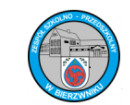        „Wychowanie to wspieranie dziecka w rozwoju ku pełnej dojrzałości fizycznej, emocjonalnej, intelektualnej, duchowej i społecznej, które powinno być wzmacniane 
i uzupełniane przez działania z zakresu profilaktyki dzieci i młodzieży” (art. 1 pkt 3 Ustawy Prawo oświatowe). SPIS TREŚCIPODSTAWA PRAWNAKonwencja o Prawach Dziecka, z dnia 20 listopada 1989 r. (Dz. U. z 1991 r. Nr 120, poz. 526, z późn. zm., art. 33 ),Statut Szkoły (ewaluowany na bieżąco zgodnie z rozporządzeniami MEN)Konwencja o Prawach Dziecka, przyjęta przez Zgromadzenie Ogólne Narodów Zjednoczonych z 20 listopada 1989 r.Programy narodowe i krajowe w zakresie profilaktyki i promocji zdrowia itd.,Ustawa z 14 grudnia 2021 r. Prawo Oświatowe,Ustawa z 7 września 1991 r. o systemie oświaty,Ustawa z 2 stycznia 1982 r.- Karta Nauczyciela,Międzynarodowy Pakt Praw Obywatelskich i Politycznych,Rozporządzenie Ministra Edukacji Narodowej z 9 sierpnia 2017 r. w sprawie warunków organizowania kształcenia, wychowania i opieki dla dzieci i młodzieży niepełnosprawnych, niedostosowanych społecznie i zagrożonych niedostosowaniem społecznym,Rozporządzenie Ministra Edukacji Narodowej z 28 lutego 2019 r. 
w sprawie szczegółowej organizacji publicznych szkół i publicznych palcówek,Rozporządzenie Ministra Edukacji Narodowej z 25 sierpnia 2017 r. w sprawie nadzoru pedagogicznego,Rozporządzenie Ministra Edukacji Narodowej z 14 lutego 2017 r. w sprawie podstawy programowej wychowania przedszkolnego oraz podstawy programowej kształcenia ogólnego dla szkoły podstawowej, w tym dla uczniów z niepełnosprawnością intelektualną w stopniu umiarkowanym lub znacznym, kształcenia ogólnego 
dla branżowej szkoły I stopnia, kształcenia ogólnego dla szkoły specjalnej przysposabiającej do pracy oraz kształcenia ogólnego dla szkoły policealnej 
(Dz.U. z 2017 r. poz. 356).MISJA SZKOŁY
Kształcenie i wychowanie w duchu wartości i poczuciu odpowiedzialności, miłości ojczyzny oraz poszanowania dla polskiego dziedzictwa kulturowego, przy jednoczesnym otwarciu się na wartości kultur Europy i świata, kształtowanie umiejętności nawiązywania kontaktów z rówieśnikami, także przedstawicielami innych kultur.ISTOTA PROGRAMU WYCHOWAWCZO -
- PROFILAKTYCZNEGO SZKOŁY    Dziecko nie powinno żyć w świecie, w którym jego najważniejsi wychowawcy kierują 
się rozbieżnymi poglądami na temat wychowania i dlatego istnieje konieczność względnego porozumienia w tym zakresie.Tak więc:WYCHOWANIE - wspieranie wychowanka w rozwoju, a nauczyciel jest osobą kompetentną w tworzeniu warunków wspierających go do rozwoju. Zatem w odniesieniu do potrzeb szkoły:PROFILAKTYKA to kompleksowa interwencja kompensująca niedostatki wychowania, która obejmuje:Wspomaganie wychowanka w radzeniu sobie z trudnościami zagrażającymi 
jego prawidłowemu rozwojowi i zdrowemu życiuOgraniczenie i likwidowanie czynników ryzyka, które zaburzają prawidłowy rozwój 
i dezorganizują zdrowy styl życia,Inicjowanie i wzmacnianie czynników chroniących, które sprzyjają prawidłowemu rozwojowi oraz umożliwiają prowadzenie zdrowego stylu życia.Profilaktyka okazuje się więc szansą zarówno dla całej szkoły, jak i poszczególnych uczestników życia ludzkiego, albowiem zwiększa wśród nauczycieli, rodziców i uczniów świadomość istniejących zagrożeń, umożliwia korektę niewłaściwych zachowań i procesów rozwojowych oraz wspomaga osiąganie dojrzałej odpowiedzialności za jakość własnego życia 
i funkcjonowanie społeczności, którą się współtworzy. 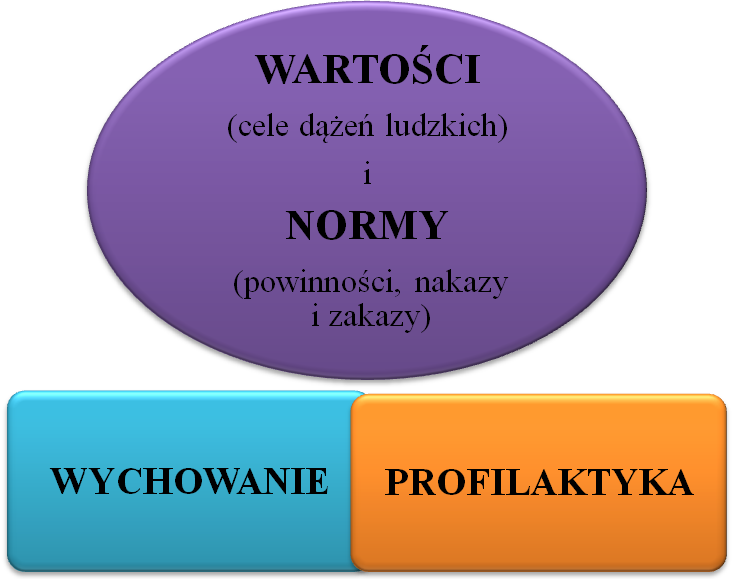 Źródło: „Opracowujemy i ewaluujemy program wychowawczo-profilaktyczny szkoły” Zbigniew B. Gaś, Wiesław Poleszak, Dobra szkoła OREWychowanie i profilaktykę  łączy aspekt wartości i norm, w nawiązaniu do których są prowadzone działania.  Dzięki urzeczywistnieniu wartości i norm wychowanek zyskuje spójne środowisko wychowawcze. W świetle wartości i norm życie człowieka oraz funkcjonowanie społeczeństwa stają 
się dla wychowanka zrozumiałe.ZADANIA WYCHOWAWCZO - PROFILAKTYCZNE SZKOŁYWychowywanie dzieci i młodzieży ku wartościom.Kształcenie zawodowe oparte na ścisłej współpracy z pracodawcami. 
Rozwój doradztwa zawodowego.Kształtowanie postaw obywatelskich, społecznych i patriotycznych.Kształtowanie postaw prozdrowotnych uczniów, w tym wyrabianie nawyków higienicznych, uczenie zachowań bezpiecznych dla zdrowia własnego i innych
osób, ponadto ugruntowanie wiedzy z zakresu prawidłowego odżywiania 
się oraz uświadomienie korzyści płynących z aktywności fizycznej i wdrażania profilaktyki: Propagowanie idei wolontariatu.Wzmocnienie bezpieczeństwa uczniów, szczególnie uczniów z Ukrainy, którzy doświadczyli wojny, przymusowej ucieczki z kraju, rozłąki z bliskimi czy utraty dotychczasowej rutyny.Integrowanie społeczności klasowej i szkolnej dla uczniów z Ukrainy- stwarzanie możliwości wymiany doświadczeń i zwyczajów wynikających z odmienności kulturowej, natychmiastowe reagowanie na wszelkie objawy ksenofobii.Udzielanie pomocy i wsparcia uczniom ukraińskim- bezpośrednie wsparcie nauczycieli i specjalistów.Działania wychowawczo-profilaktyczne kierowane są do uczniów równolegle 
z ich kształceniem – przekazywaniem wiedzy, m. in. podczas zajęć z wychowawcą klasy 
oraz realizacji treści wielu przedmiotów, takich jak np.: edukacja wczesnoszkolna; przyroda; biologia; wychowanie fizyczne; edukacja dla bezpieczeństwa; technika; informatyka; 
wiedza o społeczeństwie; etyka, wychowanie do życia w rodzinie oraz zajęć pozalekcyjnych, uroczystości i apeli szkolnych, wycieczek, wyjazdów, imprez sportowych i innych działań szkoły.Nauczyciele wprowadzają uczniów w świat wiedzy naukowej, wdrażają
ich do samodzielności, pomagają im w podejmowaniu decyzji dotyczących kierunku dalszej edukacji, podejmują działania związane z miejscami ważnymi dla pamięci narodowej, 
formami upamiętniania postaci wydarzeń z przeszłości, najważniejszymi świętami narodowymi i symbolami państwowymi, przygotowują do aktywnego udziału w życiu społecznym oraz zmierzają do tego, aby uczniowie w szczególności:rozwijali w szkole postawy obywatelskie, patriotyczne i społeczne;dbali o tolerancję i szacunek dla drugiego człowieka;znajdowali w szkole środowisko wszechstronnego rozwoju osobowego 
(w wymiarze intelektualnym, emocjonalnym, społecznym, estetycznym, moralnym 
i duchowym);rozwijali w sobie dociekliwość poznawczą ukierunkowaną na poszukiwanie prawdy, dobra i piękna w świecie;stawali się coraz bardziej samodzielni w dążeniu do dobra w jego wymiarze indywidualnym i społecznym, godząc umiejętne dążenie do dobra własnego z dobrem innych, odpowiedzialności za siebie i odpowiedzialności za innych, wolność własną 
z wolnością innych;poszukiwali, odkrywali i dążyli na drodze rzetelnej pracy do osiągnięcia wielkich celów życiowych i wartości ważnych dla odnalezienia własnego miejsca na świecie;uczyli się szacunku dla dobra wspólnego jako podstawy życia społecznego;przygotowywali się do życia w rodzinie, w społeczności lokalnej i w państwie w duchu poszanowania tradycji przodków, wierności dziedzictwu kulturowemu;przygotowywali się do rozpoznawania wartości moralnych, dokonywania wyborów
 i hierarchizacji wartości oraz mieli możliwość doskonalenia się;kształtowali w sobie postawę dialogu, umiejętność słuchania innych i rozumienia 
ich poglądów, umieli współdziałać i współtworzyć w szkole wspólnotę nauczycieli, uczniów i pracowników szkoły;rozwijali zainteresowania ekologiczne i postawy szacunku dla środowiska.CEL GŁÓWNY Prowadzenie działań i wspomaganie wychowanka w jego rozwoju ukierunkowanym 
na osiągnięcie pełnej dojrzałości w sferach:fizycznej – ukierunkowanej na zdobycie przez ucznia i wychowanka wiedzy 
i umiejętności pozwalających na prowadzenie zdrowego stylu życia i podejmowania zachowań prozdrowotnych; psychicznej – ukierunkowanej na zbudowanie równowagi i harmonii psychicznej, ukształtowanie postaw sprzyjających wzmacnianiu zdrowia własnego i innych ludzi, kształtowanie środowiska sprzyjającego rozwojowi zdrowia, osiągnięcie właściwego stosunku do świata, poczucia siły, chęci do życia i witalności;społecznej – ukierunkowanej na kształtowanie postawy otwartości w życiu społecznym, opartej na umiejętności samodzielnej analizy wzorów i norm społecznych oraz ćwiczeniu umiejętności wypełniania ról społecznych;aksjologicznej – ukierunkowanej na zdobycie konstruktywnego i stabilnego systemu wartości, w tym docenienie znaczenia zdrowia oraz poczucia sensu istnienia.CELE SZCZEGÓŁOWE
Działalność wychowawcza obejmuje:kształtowanie hierarchii systemu wartości;kształtowanie przyjaznego klimatu w szkole, budowanie prawidłowych relacji rówieśniczych, nauczycielskich, rodzicielskich;kultywowanie dziedzictwa cystersów;pielęgnowanie świadomości historii regionalnej;upowszechnianie pracy samorządowej uczniów;angażowanie  się w wolontariat;wychowanie do wartości, kształtowanie postaw;zapobieganie patologiom społecznym: nikotynizmowi, alkoholizmowi i narkomanii;tworzenie i uczestniczenie w kultywowaniu tradycji szkoły, wsi, regionu i państwa
- postawa patriotyczna;dbanie o higienę osobistą i rozwój fizyczny, dostrzeganie świata własnych potrzeb 
i potrzeb innych ludzi;wdrażanie do przestrzegania zasad bezpieczeństwa i odpowiedzialności za siebie 
i innych;dbanie o otaczające nas środowisko, ekologia;umożliwianie poznawania świata, jego jasności i złożoności;motywowanie do wyrażania własnych myśli i przeżyć;rozbudowywanie ciekawości poznawczej, motywowanie do dalszej nauki;zachęcanie do podejmowania działań na rzecz środowiska szkolnego i lokalnego;otwarcie na potrzeby innych;wdrażanie do odpowiedzialności za społeczność, w której się jest;wychowywanie do miłości względem rodziny, wspólnoty a także małej i wielkiej ojczyzny;kształtowanie przyjaznego klimatu w szkole lub placówce, budowanie prawidłowych relacji rówieśniczych oraz relacji uczniów i nauczycieli, wychowanków 
i wychowawców, a także nauczycieli, wychowawców i rodziców lub opiekunów, 
w tym wzmacnianie więzi z rówieśnikami oraz nauczycielami i wychowawcami,kształtowanie u uczniów postawy akceptacji i ciekawości poznawczej wobec różnic kulturowych prezentowanych przez uczniów – cudzoziemców;doskonalenie umiejętności nauczycieli i wychowawców w zakresie budowania podmiotowych relacji z uczniami oraz ich rodzicami lub opiekunami oraz warsztatowej pracy z grupą uczniów;wykształcenie u uczniów, nauczycieli i rodziców postrzegania sytuacji kryzysowych jako szansy na „zmianę” mogącą przynieść trwałe wartości, np. umiejętność zapobiegania bezradności będącej początkiem pogorszenia kondycji psychicznej człowieka i jej negatywnych skutków;wzmacnianie kompetencji wychowawczych rodziców.Działalność edukacyjna obejmuje w szczególności:poszerzenie wiedzy rodziców lub opiekunów, nauczycieli i wychowawców na temat prawidłowości rozwoju i zaburzeń zdrowia psychicznego dzieci i młodzieży, rozpoznawania wczesnych objawów używania środków odurzających, substancji psychotropowych, środków zastępczych, nowych substancji psychoaktywnych, 
a także suplementów diet i leków w celach innych niż medyczne oraz postępowania 
w tego typu przypadkach;rozwijanie i wzmacnianie umiejętności psychologicznych i społecznych uczniów;doskonalenie kompetencji nauczycieli, wychowawców, rodziców w zakresie profilaktyki oraz rozpoznawania wczesnych symptomów depresji u dzieci i starszej młodzieży;kształtowanie u uczniów umiejętności życiowych, w szczególności samokontroli, radzenia sobie ze stresem, rozpoznawania i wyrażania własnych emocji;poszerzanie wiedzy uczniów na temat konsekwencji nadużywania multimediów (uzależnienie cyfrowe),doskonalenie kompetencji nauczycieli i wychowawców w zakresie profilaktyki uzależnienia od multimediów.kształtowanie krytycznego myślenia i wspomaganie uczniów i wychowanków 
w konstruktywnym podejmowaniu decyzji w sytuacjach trudnych, zagrażających prawidłowemu rozwojowi i zdrowemu życiu;poszerzanie wiedzy uczniów na temat metod zapobiegania rozprzestrzenianiu 
się epidemii COVID-19;prowadzenie wewnątrzszkolnego doskonalenia kompetencji nauczycieli 
i wychowawców w zakresie rozpoznawania wczesnych objawów używania środków odurzających, substancji psychotropowych, środków zastępczych, nowych substancji psychoaktywnych, oraz podejmowania szkolnej interwencji profilaktycznej;doskonalenie kompetencji nauczycieli i wychowawców w zakresie profilaktyki używania środków odurzających, substancji psychotropowych, środków zastępczych, nowych substancji psychoaktywnych, norm rozwojowych i zaburzeń zdrowia psychicznego wieku rozwojowego.Działalność informacyjna w szkole polega na dostarczaniu rzetelnych i aktualnych informacji, dostosowanych do wieku oraz możliwości psychofizycznych odbiorców, na temat zagrożeń i rozwiązywania problemów związanych z używaniem środków odurzających, substancji psychotropowych, środków zastępczych, nowych substancji psychoaktywnych, wpływu niskiego poziomu kondycji psychicznej na funkcjonowanie w życiu, skierowanych 
do uczniów oraz ich rodziców lub opiekunów, a także nauczycieli i wychowawców oraz innych pracowników szkoły.Działalność informacyjna obejmuje w szczególności:dostarczenie aktualnych informacji nauczycielom, wychowawcom i rodzicom 
lub opiekunom na temat skutecznych sposobów prowadzenia działań wychowawczych i profilaktycznych związanych z przeciwdziałaniem używaniu środków odurzających; substancji psychotropowych, środków zastępczych, nowych substancji psychoaktywnych i innych zagrożeń cywilizacyjnych, a także działań podejmowanych na rzecz kompensowania negatywnych skutków przedłużającej się epidemii;udostępnienie informacji o ofercie pomocy specjalistycznej dla uczniów 
i wychowanków, ich rodziców lub opiekunów w przypadku uzależnienia cyfrowego (np. możliwość udziału w Pilotażowym Programie skierowanym do dzieci i młodzieży uzależnionych od nowych technologii cyfrowych, rekomendowanym przez NFZ 
i Ministerstwo Zdrowia);udostępnienie informacji o możliwościach różnorodnego wsparcia uczniów z Ukrainy;   udostępnienie informacji o ofercie pomocy specjalistycznej dla uczniów 
i wychowanków, ich rodziców lub opiekunów w przypadku używania środków odurzających, substancji psychotropowych, środków zastępczych, nowych substancji psychoaktywnych;udostępnienie informacji o ofercie pomocy specjalistycznej dla uczniów 
i wychowanków, ich rodziców lub opiekunów w przypadku obniżonej kondycji psychicznej, depresji, innych problemów psychologicznych i psychiatrycznych;przekazanie informacji uczniom i wychowankom, ich rodzicom lub opiekunom 
oraz nauczycielom i wychowawcom na temat konsekwencji prawnych związanych 
z naruszeniem przepisów ustawy z 29 lipca 2005 r. o przeciwdziałaniu narkomanii;informowanie uczniów i wychowanków oraz ich rodziców lub opiekunów 
o obowiązujących procedurach postępowania nauczycieli i wychowawców 
oraz o metodach współpracy szkół i placówek z Policją w sytuacjach zagrożenia narkomanią.Działalność profilaktyczna w szkole polega na realizowaniu działań z zakresu profilaktyki uniwersalnej, selektywnej i wskazującej.Działalność profilaktyczna obejmuje:wspieranie wszystkich uczniów i wychowanków w prawidłowym rozwoju i zdrowym stylu życia oraz podejmowanie działań, których celem jest ograniczanie zachowań ryzykownych niezależnie od poziomu ryzyka używania przez nich środków odurzających, substancji psychotropowych, środków zastępczych, nowych substancji psychoaktywnych;wspieranie uczniów i wychowanków, którzy ze względu na swoją sytuację rodzinną, środowiskową lub uwarunkowania biologiczne są w wyższym stopniu narażeni 
na ryzyko zachowań ryzykownych;wspieranie uczniów i wychowanków, u których rozpoznano wczesne objawy używania środków odurzających, substancji psychotropowych, środków zastępczych, nowych substancji psychoaktywnych lub występowania innych zachowań ryzykownych, 
które nie zostały zdiagnozowane jako zaburzenia lub choroby wymagające leczenia;wspieranie uczniów i wychowanków, u których rozpoznano objawy depresji 
lub obniżenia kondycji psychicznej, a także prowadzenie działań profilaktycznych wobec wszystkich uczniów szkoły.Działania te obejmują w szczególności:realizowanie wśród uczniów i wychowanków oraz ich rodziców lub opiekunów programów profilaktycznych i promocji zdrowia psychicznego dostosowanych 
do potrzeb indywidualnych i grupowych oraz realizowanych celów profilaktycznych;przygotowanie oferty zajęć rozwijających zainteresowania i uzdolnienia, 
jako alternatywnej pozytywnej formy działalności zaspakajającej ważne potrzeby, 
w szczególności potrzebę podniesienia samooceny, sukcesu, przynależności 
i satysfakcji życiowej’kształtowanie i wzmacnianie norm przeciwnych używaniu środków odurzających, substancji psychotropowych, środków zastępczych, nowych substancji psychoaktywnych przez uczniów, a także norm przeciwnych podejmowaniu innych zachowań ryzykownych’poszerzenie kompetencji osób oddziałujących na uczniów (nauczycieli, rodziców, wychowawców, specjalistów) w zakresie wczesnego rozpoznawania objawów depresji,  doskonalenie zawodowe nauczycieli i wychowawców w zakresie realizacji szkolnej interwencji profilaktycznej w przypadku podejmowania przez uczniów i wychowanków zachowań ryzykownych;wspieranie uczniów i wychowanków, u których zaobserwowano uzależnienie 
od technologii cyfrowych, a także prowadzenie działań profilaktycznych wobec wszystkich uczniów szkoły (np. przekierowywanie ich uwagi na rozwój indywidualnych zainteresowań oraz angażowanie uczniów do aktywności w różnych dziedzinach);włączanie, w razie potrzeby, w indywidualny program edukacyjno-terapeutyczny, 
o którym mowa w art. 127 ust. 3 ustawy Prawo oświatowe, działań z zakresu przeciwdziałania używaniu środków odurzających, substancji psychotropowych, środków zastępczych, nowych substancji psychoaktywnych.ZADANIA WYCHOWAWCZO -  PROFILAKTYCZNE DYREKTORA SZKOŁYstwarza warunki dla realizacji procesu wychowawczego w szkole;sprawuje opiekę nad uczniami oraz stwarza warunki harmonijnego rozwoju psychofizycznego poprzez aktywne działania prozdrowotne, dba o prawidłowy poziom pracy wychowawczej i opiekuńczej szkoły,;inspiruje nauczycieli do poprawy istniejących lub wdrożenia nowych rozwiązań 
w procesie kształcenia, przy zastosowaniu innowacyjnych działań programowych, organizacyjnych lub metodycznych, których celem jest rozwijanie kompetencji uczniów;stwarza warunki do działania w szkole lub placówce: wolontariuszy, stowarzyszeń 
i innych organizacji, w szczególności organizacji harcerskich, których celem statutowym jest działalność wychowawcza lub rozszerzanie i wzbogacanie form działalności dydaktycznej, wychowawczej, opiekuńczej i innowacyjnej szkoły;współpracuje z zespołem wychowawców, pedagogiem, psychologiem szkolnym, 
oraz Samorządem Uczniowskim, wspomaga nauczycieli w realizacji zadań;czuwa nad realizowaniem przez uczniów obowiązku szkolnego;nadzoruje zgodność działania szkoły ze statutem, w tym dba o przestrzeganie zasad oceniania, praw uczniów, kompetencji organów szkoły;motywuje nauczycieli i specjalistów do opracowania modelu wsparcia i pomocy uczniom przeżywającym trudności psychiczne;stwarza warunki do poszukiwania optymalnych rozwiązań w zakresie budowania systemu działań wspierających kondycję psychiczną uczniów;inspiruje wszystkie grupy społeczności szkolnej do budowania dobrych wzajemnych relacji w środowisku szkolnym, jako czynnika zwiększającego  skuteczność 
i efektywność udzielanego wsparcia;dostosowuje ofertę zajęć pozalekcyjnych do oczekiwań uczniów w celu stworzenia warunków do realizacji pasji, udziału z zajęciach sportowych, kontaktu z przyrodą, 
a także kontaktu bezpośredniego uczniów ze sobą, z zachowaniem zasad sanitarnych;dokonuje analizy obciążeń nauczycieli, wychowawców i pedagogów czynnościami formalnymi (np. prowadzi dokumentację uzupełniającą, sprawozdania), 
w miarę możliwości redukuje ich ilość, analizuje dotychczasowe procedury 
i regulaminy, aby odciążyć kadrę na rzecz tworzenia warunków do nawiązywania indywidualnych relacji z uczniami i klasami;czuwa nad wykorzystaniem lekcji wychowawczych do budowania systemu wsparcia psychicznego uczniów;czuwa nad intensyfikowaniem współpracy nauczycieli i wychowawców z pedagogiem, psychologiem szkolnym oraz pracownikami poradni psychologiczno-pedagogicznych w celu szybkiego i skutecznego reagowania na zaobserwowane problemy uczniów;czuwa nad wykonywaniem zadań  przez specjalistów szkoły – pedagog, pedagog specjalny, logopeda i inni specjaliści powinni aktywnie włączać się do bezpośredniej pracy profilaktycznej i bezpośredniego wsparcia uczniów i rodziców, 
służyć doradztwem dla nauczycieli, wspierać ich w identyfikowaniu problemów uczniów i prowadzeniu z uczniami zajęć wspierających, integracyjnych, profilaktycznych;inicjuje utworzenie systemu wsparcia nauczycieli, wychowawców, 
innych psychologów czy pedagogów, którym trudno jest wspierać uczniów z uwagi 
na to, że sami przeżywają stan silnego przygnębienia epidemią, przemęczenia 
lub przechodzą inny kryzys psychiczny;monitoruje współpracę pedagoga specjalnego z nauczycielami, wychowawcami, innymi specjalistami oraz umacnia wspierającą rolę pedagoga specjalnego 
w rozpoznawaniu przyczyn niepowodzeń edukacyjnych uczniów lub trudności 
w ich funkcjonowaniu, w tym barier i ograniczeń utrudniających funkcjonowanie ucznia i jego uczestnictwo w życiu przedszkola, szkoły;nadzoruje realizację Szkolnego Programu Wychowawczo-Profilaktycznego.ZADANIA WYCHOWAWCZO - PROFILAKTYCZNE RADY PEDAGOGICZNEJuczestniczy w diagnozowaniu pracy wychowawczej szkoły i potrzeb w zakresie działań profilaktycznych, w tym w zakresie działań wspierających kondycję psychiczną uczniów po okresie długotrwałej nauki zdalnej i izolacji od bezpośrednich kontaktów 
z rówieśnikami;dostosowuje wymagania związane z realizacją podstawy programowej do zmniejszonej efektywności kształcenia wynikającej z osłabionej kondycji psychicznej uczniów oraz niższej efektywności zdalnego nauczania;dokonuje wyboru programów profilaktycznych wspierających uczniów psychicznie 
i uczących umiejętności radzenia sobie z wyzwaniami czasu epidemii oraz adaptacji 
do zmieniających się warunków nauki;opracowuje projekt programu wychowawczo-profilaktycznego i uchwala 
go w porozumieniu z Radą Rodziców;opracowuje i zatwierdza dokumenty i procedury postępowania nauczycieli w sytuacjach zagrożenia młodzieży demoralizacją i przestępczością, a także depresją;uczestniczy w realizacji Szkolnego Programu Wychowawczo-Profilaktycznego;uczestniczy w ewaluacji Szkolnego Programu Wychowawczo- Profilaktycznego szkoły.ZADANIA WYCHOWAWCZO PROFILAKTYCZNE WYCHOWAWCÓW      Wychowawcy:kładą nacisk na kształtowanie jednostek twórczych, kreatywnych  i zdolnych 
do sterowania własnym kształceniem zarówno w rzeczywistości szkolnej, 
jak i poza nią;diagnozują sytuację wychowawczą w klasie, zapewniają atmosferę współpracy, zaufania, otwartości, wzajemnego wspomagania;rozpoznają potrzeby uczniów w zakresie ochrony zdrowia psychicznego;rozpoznają indywidualne potrzeby rozwojowe uczniów, w tym czynników chroniących i czynników ryzyka, ze szczególnym uwzględnieniem zagrożeń związanych 
z używaniem substancji psychotropowych, środków zastępczych oraz nowych substancji psychoaktywnych;na podstawie dokonanego rozpoznania oraz celów i zadań określonych w Szkolnym Programie Wychowawczo-Profilaktycznym opracowują plan pracy wychowawczej 
dla klasy na dany rok szkolny, uwzględniając specyfikę funkcjonowania zespołu klasowego i potrzeby uczniów;przygotowują sprawozdanie z realizacji planu pracy wychowawczej i wnioski 
do dalszej pracy;zapoznają uczniów swoich klas i ich rodziców z prawem wewnątrzszkolnym 
i obowiązującymi zwyczajami, tradycjami szkoły;są członkami zespołu wychowawców i wykonują zadania zlecone 
przez przewodniczącego zespołu;oceniają zachowanie uczniów swojej klasy, zgodnie z obowiązującymi w szkole procedurami - uwzględniają trudności w funkcjonowaniu uczniów w szkole;współpracują z innymi nauczycielami uczącymi w klasie, rodzicami uczniów, pedagogiem szkolnym oraz specjalistami pracującymi z uczniami o specjalnych potrzebach;wspierają uczniów potrzebujących pomocy, znajdujących się w trudnej sytuacji,rozpoznają oczekiwania swoich uczniów i ich rodziców;dbają o dobre relacje uczniów w klasie, utrzymywanie kontaktów rówieśniczych, rozwijanie wzajemnej pomocy i współpracy grupowej, budują relacje oparte 
na zaufaniu, prowadzą z wychowankami rozmowę, poprzez którą uczą nawiązywania serdecznego kontaktu, sympatii, szacunku i tolerancji;podejmują działania profilaktyczne w celu przeciwdziałania niewłaściwym zachowaniom podopiecznych;współpracują z sądem, policją, innymi osobami i instytucjami działającymi na rzecz dzieci i młodzieży;podejmują działania w zakresie poszerzania własnych kompetencji wychowawczych.pomagają dzieciom i młodzieży rozwinąć zdolności umożliwiające rozumienie 
przez nich otaczającego ich świata na drodze samorefleksji dotyczącej zasadności własnych zachowań oraz rozwinięcia umiejętności komunikacyjnych, które umożliwią dialog z innymi i z samym sobą- rozwijanie osobowych cech wychowanka;opracowują i realizują klasowe programy wychowawcze, które są spójne 
z programem wychowawczo- profilaktycznym szkoły; uczą postaw patriotycznych, poszanowania praw i godności, szczególnie wobec obcokrajowców, dla których „patriotyzm” i „miłość do ojczyzny”  ma inny wymiar; uczą szacunku dla tradycji w szczególności historii cystersów bierzwnickich;dbają o bezpieczeństwo fizyczne, psychiczne sowich wychowanków; przeciwdziałają wszelkim formom agresji i  wandalizmu.ZADANIA WYCHOWAWCZO - PROFILAKTYCZNE NAUCZYCIELINauczyciele poszczególnych przedmiotów:są nauczycielami empatycznymi, dobrze komunikują się  z uczniami, pomagają uczniowi w odkrywaniu samego siebie;kształtują prospołeczne zachowanie ucznia; dbają o kształtowanie u uczniów postaw moralnych i obywatelskich zgodnie z ideą demokracji, pokoju i przyjaźni między ludźmi różnych ras, narodowości  
i światopoglądów;rozwijają kompetencje międzykulturowe, kształtują postawy otwartości i akceptacji, woli porozumienia oraz ciekawości dotyczącej poznawania różnic;uczą szacunku do dobra wspólnego jako podstawy życia społecznego 
oraz przygotowują do życia w rodzinie, w społeczności lokalnej i w państwie w duchu patriotyzmu, wzbogacając  doświadczenia uczniów o poznanie własnego dziedzictwa kulturowego; kształtują kompetencje społeczne i obywatelskie poprzez propagowanie idei wolontariatu, dzięki któremu uczniowie rozwijają wrażliwość na los potrzebujących,tworzą właściwy klimat w klasie i wyzwalają w uczniach potrzebę zadawania pytań oraz podejmowania działań wynikających z ich własnych zainteresowań;współpracują z wychowawcami klas, innymi nauczycielami, pedagogiem, psychologiem, innymi specjalistami w zakresie realizacji zadań wychowawczych 
i profilaktycznych, uczestniczą w realizacji Szkolnego Programu Wychowawczo-Profilaktycznego.       Każdy nauczyciel w swoich działaniach ma obowiązek kierowania 
się dobrem uczniów, troską o ich zdrowie, postawę moralną i obywatelską, 
z poszanowaniem godności osobistej ucznia.ZADANIA WYCHOWAWCZO-PROFILAKTYCZNE PEDAGOGA SZKOLNEGOdiagnozuje środowisko wychowawcze, w tym stan kondycji psychicznej uczniów;uczestniczy w poszukiwaniu nowych rozwiązań na rzecz budowania szkolnego systemu ochrony zdrowia psychicznego uczniów;zapewnia uczniom pomoc psychologiczną w odpowiednich formach,współpracuje z rodzicami uczniów potrzebującymi szczególnej troski wychowawczej lub stałej opieki, wsparcia psychologicznego;zabiega o różne formy pomocy wychowawczej i materialnej dla uczniów;współpracuje z rodzicami w zakresie działań wychowawczych i profilaktycznych, udziela pomocy psychologiczno-pedagogicznej rodzicom uczniów;współpracuje z placówkami wspierającymi proces dydaktyczno-wychowawczy szkoły i poszerzającymi zakres działań o charakterze profilaktycznym, w tym z poradnią psychologiczno-pedagogiczną;wspiera nauczycieli, wychowawców, inne osoby pracujące z uczniami w identyfikacji problemów uczniów, w tym wczesnych objawów depresji, a także w udzielaniu 
im wsparcia;rozwija współpracę z nauczycielami, wychowawcami, a także pracownikami poradni psychologiczno-pedagogicznych w celu szybkiego i skutecznego reagowania 
na zaobserwowane problemy uczniów;aktywnie włącza się do bezpośredniej pracy profilaktycznej i bezpośredniego wsparcia uczniów i rodziców, służy doradztwem dla nauczycieli, wspiera ich w identyfikowaniu problemów uczniów i prowadzeniu z uczniami zajęć wspierających, integracyjnych, profilaktycznych;wspiera nauczycieli, wychowawców, innych psychologów czy pedagogów, którym trudno jest wspierać uczniów w związku z tym, że sami przeżywają stan silnego przygnębienia epidemią, przemęczenia lub przechodzą inny kryzys psychiczny;promuje budowanie dobrych, wzajemnych relacji pomiędzy wszystkimi grupami społeczności szkolnej, jako czynnika zwiększającego  skuteczność i efektywność udzielanego wsparcia.ZADANIA WYCHOWAWCZO-PROFILAKTYCZNEPEDAGOGA SPECJALNEGO
współpracuje z nauczycielami, wychowawcami grup wychowawczych lub innymi specjalistami, rodzicami oraz uczniami w:- rekomendowaniu dyrektorowi szkoły lub placówki do realizacji działań w zakresie zapewnienia aktywnego i pełnego uczestnictwa uczniów w życiu szkoły i placówki 
oraz dostępności, o której mowa w ustawie z 19 lipca 2019 r. o zapewnianiu dostępności osobom ze szczególnymi potrzebami;prowadzi badania i działania diagnostyczne związane z rozpoznawaniem indywidualnych potrzeb rozwojowych i edukacyjnych oraz możliwości psychofizycznych uczniów w celu określenia mocnych stron, predyspozycji, zainteresowań i uzdolnień uczniów oraz przyczyn niepowodzeń edukacyjnych 
lub trudności w funkcjonowaniu uczniów, w tym barier i ograniczeń utrudniających funkcjonowanie ucznia i jego uczestnictwo w życiu szkoły i placówki;rozwiązuje problemy dydaktyczne i wychowawcze uczniów;określa niezbędne do nauki warunki sprzęt specjalistyczny i środki dydaktyczne, 
w tym wykorzystanie technologii informacyjno-komunikacyjnych, odpowiednich ze względu na indywidualne potrzeby rozwojowe i edukacyjne oraz możliwości psychofizyczne ucznia;współpracuje z zespołem, o którym mowa w przepisach o organizacji kształcenia, wychowania i opieki dla uczniów z niepełnosprawnością, niedostosowanych społecznie i zagrożonych niedostosowaniem społecznym – w zakresie opracowania i realizacji indywidualnego programu edukacyjno-terapeutycznego ucznia posiadającego orzeczenie o potrzebie kształcenia specjalnego, w tym zapewnienia mu pomocy psychologiczno-pedagogicznej; wspiera nauczycieli, wychowawców grup wychowawczych i innych specjalistów 
w rozpoznawaniu przyczyn niepowodzeń edukacyjnych uczniów lub trudności 
w ich funkcjonowaniu, w tym barier i ograniczeń utrudniających funkcjonowanie ucznia i jego uczestnictwo w życiu szkoły lub placówki;udziela pomoc psychologiczno-pedagogiczną w pracy z uczniem;dostosowuje sposoby i metody pracy do indywidualnych potrzebach rozwojowych 
i edukacyjnych ucznia oraz możliwości psychofizycznych;dobór metod, form kształcenia i środków dydaktycznych do potrzeb uczniów;udziela pomocy psychologiczno-pedagogicznej uczniom, rodzicom uczniów 
i nauczycielom;współpracuje, w zależności od potrzeb, z innymi podmiotami, o których mowa 
w przepisach o organizacji i udzielaniu pomocy psychologiczno-pedagogicznej;przedstawia radzie pedagogicznej propozycji w zakresie doskonalenia zawodowego nauczycieli szkoły lub placówki mającego na celu podnoszenie jakości edukacji włączającej.ZADANIA WYCHOWAWCZO - PROFILAKTYCZNE RODZICÓW
współtworzą Szkolny Program Wychowawczo-Profilaktyczny;uczestniczą w diagnozowaniu pracy wychowawczej szkoły;uczestniczą w poszukiwaniu nowych rozwiązań na rzecz budowania szkolnego systemu ochrony zdrowia psychicznego uczniów;uczestniczą w wywiadówkach organizowanych przez szkołę, współpracują ze szkołą w dalszym rozwoju dziecka;zasięgają informacji na temat swoich dzieci w szkole, przekazują i egzekwują stosowanie ogólnie przyjętych norm kulturalnego zachowania;współpracują z wychowawcą klasy i innymi nauczycielami uczącymi w klasie;dbają o właściwą formę spędzania czasu wolnego przez uczniów, pomagają dokonywać wyborów i wspierają dziecko w działaniu;Rada Rodziców ‒ uchwala w porozumieniu z Radą Pedagogiczną Szkolny Program Wychowawczo-Profilaktyczny;interesują się postępami w rozwoju osobowości dziecka;współpracują ze szkołą w rozwijaniu talentów, zainteresowań bądź wyrównywaniu braków swojego dziecka.     Rada Rodziców  w porozumieniu z Radą Pedagogiczną uchwala Program Wychowawczo- Profilaktyczny szkoły.ZADANIA WYCHOWAWCZO - PROFILAKTYCZE SZKOLNEGO SAMORZĄDU UCZNIOWSKIEGOjest inspiratorem i organizatorem życia kulturalnego uczniów szkoły, działalności oświatowej, sportowej oraz rozrywkowej zgodnie z własnymi potrzebami 
i możliwościami organizacyjnymi w porozumieniu z dyrektorem;uczestniczą w diagnozowaniu sytuacji wychowawczej szkoły;uczestniczą w poszukiwaniu nowych rozwiązań na rzecz budowania szkolnego systemu ochrony zdrowia psychicznego uczniów;współpracują z Zespołem Wychowawców i Radą Pedagogiczną; prowadzą akcje pomocy dla potrzebujących kolegów;reprezentują postawy i potrzeby środowiska uczniowskiego;propagują ideę samorządności oraz wychowania w demokracji;dbają o dobre imię i honor szkoły oraz wzbogacają jej tradycję;mogą podejmować działania z zakresu wolontariatu.ZADANIA WYCHOWAWCZO - PROFILAKTYCZNEWOLONATRIATUzapoznają młodzież z ideą wolontariatu oraz jej propagowaniem;uwrażliwiają na cierpienie, samotność i potrzeby innych;kształtowanie postaw prospołecznych;rozwijają empatię, zrozumienie;inspirują  do aktywnego spędzania czasu wolnego;angażują się w działania na rzecz społeczności szkolnej i lokalnej, tworzą więzi 
ze środowiskiem;kształtują umiejętności działania zespołowego;współdziałają z organizacjami społecznymi i młodzieżowymi;dają możliwości wykorzystania własnych umiejętności i doświadczeń,wspierają ciekawych inicjatyw młodzieży szkolnej.PREORIENTACJA ZAWODOWA W PRZEDSZKOLUCelem preorientacji zawodowej w przedszkolu jest wstępne zapoznanie dzieci 
z wybranymi zawodami najbliższymi ich otoczeniu, kształtowanie postawy pracy i motywacji do działania, pobudzanie i rozwijanie zainteresowań dzieci oraz stymulowanie 
ich prozdrowotnych marzeń.Cele szczegółowe- osiągnięcia dzieci:1. Poznawanie własnych zasobów, m.in.: zainteresowań, zdolności i uzdolnień, mocnych
 i słabych stron jako potencjalnych obszarów do rozwoju, ograniczeń, kompetencji (wiedzy, umiejętności i postaw), wartości, predyspozycji zawodowych, stanu zdrowia.2. Świat zawodów i rynek pracy, m.in.: poznawanie zawodów, wyszukiwanie 
oraz przetwarzanie informacji o zawodach i rynku pracy, umiejętność poruszania się po nim, poszukiwanie i utrzymanie pracy.3. Rynek edukacyjny i uczenie się przez całe życie, m.in.: znajomość systemu edukacji 
i innych form uczenia się, wyszukiwanie oraz przetwarzanie informacji o formach i placówkach kształcenia, uczenie się przez całe życie.4. Planowanie własnego rozwoju i podejmowanie decyzji edukacyjno-zawodowych, 
m.in.: planowanie ścieżki edukacyjnej i zawodowej z przygotowaniem do zdobywania doświadczenia zawodowego oraz reﬂeksji nad nim, podejmowanie i zmiany decyzji dotyczących edukacji i pracy, korzystanie z całożyciowego poradnictwa kariery.DORADZTWO ZAWODOWE W SZKOLEDziałania związane z doradztwem zawodowym są kierowane do trzech grup adresatów: uczniów, rodziców, nauczycieli. Cele orientacji zawodowej i doradztwa zawodowego  w  klasach I–III:wstępne zapoznanie uczniów z różnorodnością zawodów na rynku pracy, rozwijanie pozytywnej i proaktywnej postawy wobec  pracy i edukacji,stwarzanie sytuacji edukacyjnych sprzyjających poznawaniu i rozwijaniu zainteresowań oraz pasji.  w klasach IV–VI:poznawanie własnych zasobów, zapoznanie uczniów z wybranymi zawodami 
i rynkiem pracy, kształtowanie pozytywnej i proaktywnej postawy uczniów wobec pracy i edukacji,stwarzanie sytuacji edukacyjnych i wychowawczych sprzyjających poznawaniu 
i rozwijaniu zdolności, zainteresowań oraz pasji. w klasach VII–VIII: przygotowanie uczniów do odpowiedzialnego planowania kariery 
i podejmowania przy wsparciu doradczym decyzji edukacyjnych i zawodowych, uwzględniających znajomość własnych zasobów;przekazywanie informacji na temat rynku pracy i systemu edukacji. Działania kierowane do uczniów: udzielanie porad i konsultacji indywidualnych;  prowadzenie zajęć grupowych związanych tematycznie z obszarami: poznawanie własnych zasobów; świat zawodów i rynek pracy; rynek edukacyjny i uczenie 
się  przez całe życie; planowanie własnego rozwoju i podejmowanie decyzji 
edukacyjno - zawodowych;pomaganie uczniom w przygotowywaniu teczek „portfolio”; aranżowanie sytuacji sprzyjających poznawaniu własnych zasobów np. poprzez udział w konkursach, przygotowywanie określonych zadań na zajęcia przedmiotowe, udział 
w organizowaniu uroczystości i imprez szkolnych;określanie potencjału edukacyjno-zawodowego;  prowadzenie kół zainteresowań;  organizowanie spotkań z przedstawicielami instytucji rynku pracy;stwarzanie okazji do udziału w wydarzeniach takich jak np. Dni Otwarte; umożliwianie udziału w spotkaniach informacyjnych z przedstawicielami szkół ponadpodstawowych; informowanie o ofercie kształcenia w szkołach programowo wyższych;  umożliwienie udziału w spotkaniach z absolwentami szkoły (prezentacje ścieżek rozwoju edukacyjno-zawodowego); wspieranie uczniów w przygotowaniu Indywidualnych Planów Działania (IPD); organizowanie spotkań z przedstawicielami zawodów;organizowanie spotkań z inspirującymi osobami (pasjonatami, autorami innowacyjnych rozwiązań – młodymi ludźmi, którzy odnieśli sukces zawodowy); organizowanie wycieczek zawodoznawczych; stwarzanie uczniom klas VII–VIII możliwości udziału, w ramach zajęć edukacyjnych, w zajęciach u pracodawców lub w centrach kształcenia praktycznego – zgodnie 
z ich zainteresowaniami i potrzebami;  umożliwienie dostępu do informacji edukacyjno-zawodowej poprzez strony internetowe szkoły, tablice informacyjne, e-dziennik; organizowanie zajęć w świetlicy związanych z orientacją zawodową, organizowanie kącików zawodoznawczych, np. w świetlicy szkolnej, w salach edukacji wczesnoszkolnej; organizowanie imprez o charakterze zawodoznawczym, np. konkursy, festiwale  
czy prezentacje zawodów;  umożliwianie uczniom udziału w tzw. lekcjach zawodoznawczych organizowanych przez szkoły ponadpodstawowe zawodowe; udostępnianie materiałów multimedialnych (np. gier edukacyjnych, filmów i innych  
e-zasobów) ułatwiających samopoznanie, podejmowanie decyzji edukacyjnych  i zawodowych; prowadzenie projektów edukacyjnych tematycznie powiązanych z orientacją zawodową oraz doradztwem zawodowym.Działania kierowane do nauczycieli, wychowawców, specjalistów: umożliwienie udziału w szkoleniach i kursach z zakresu doradztwa zawodowego; prowadzenie lekcji otwartych; zwoływanie szkoleniowych posiedzeń rady pedagogicznej; organizowanie wizyt studyjnych w firmach; inicjowanie kontaktów z przedstawicielami instytucji rynku pracy; organizowanie spotkań z przedstawicielami firm lokalnego rynku pracy; udostępnianie zasobów z obszaru doradztwa zawodowego;  wspieranie w realizacji zadań doradztwa zawodowego. Działania kierowane do rodziców: organizowanie spotkań informacyjno-doradczych z doradcą zawodowym z poradni 
w szkole; inicjowanie kontaktów z przedstawicielami instytucji działających na rynku pracy; prowadzenie konsultacji dotyczących decyzji edukacyjno-zawodowych uczniów;informowanie o targach edukacyjnych; udostępnianie informacji edukacyjnych i zawodowych (między innymi poprzez: biblioteczkę publikacji, stronę www szkoły, tablice informacyjne, e-dziennik); włączanie rodziców w szkolne działania związane z orientacją zawodową 
i doradztwem zawodowym. Orientacja zawodowa i doradztwo zawodowe dla uczniów są realizowane: podczas grupowych zajęć związanych z doradztwem zawodowym prowadzonych przez doradcę zawodowego, które wynikają z ramowych planów nauczania; podczas zajęć związanych z wyborem kierunku kształcenia i zawodu,  wspomagania uczniów w wyborze kierunku kształcenia i zawodu w trakcie bieżącej pracy z uczniami, prowadzonych przez doradcę zawodowego, nauczycieli i wychowawców
 – m.in. na obowiązkowych i dodatkowychzajęciach edukacyjnych, zajęciach z wychowawcą i innych zajęciach, a także w formie indywidualnych porad i konsultacji prowadzonych przez doradcę zawodowego (lub innych specjalistów, wychowawców, nauczycieli); podczas innych działań związanych z doradztwem zawodowym realizowanych 
w szkole (jak np. szkolne targi edukacyjne, projekty edukacyjne, konkursy zawodoznawcze) lub poza nią (np. udział w targach edukacyjnych, Dniach Otwartych w szkołach ponadpodstawowych,  wizyty w zakładach pracy). WSPÓŁPRACA ZE ŚRODOWISKIEMUrząd Gminy Bierzwnik - zapewnienie odpowiednich warunków do efektywnej edukacji dzieci;GOPS w Bierzwniku - realizacja działań wychowawczo - profilaktycznych, integracja środowiska rodzinnego;Gminna Komisja Rozwiązywania Problemów Alkoholowych w Bierzwniku -  zespół Interdyscyplinarny ds. Przeciwdziałania Przemocy w Rodzinie;GOK w Bierzwniku - umożliwianie kontaktu z dziełami sztuki, rozwijanie zainteresowań i własnych możliwości twórczych, zajęcia opiekuńcze;Gminne Centrum Sportu i Rekreacji w Bierzwniku- promowanie aktywnych form spędzania czasu wolnego i krzewienie kultury sportowej;OSP w Bierzwniku - promowanie wiedzy na temat bezpieczeństwa przeciwpożarowego;Służba Ochrony Kolei - bezpieczne zachowanie na torach i przejazdach kolejowych;Policja - dostarczenie wiadomości na temat przepisów ruchu drogowego 
oraz przekazywanie wiedzy w zakresie rozpoznawania i profilaktyki uzależnień;Poradnia Psychologiczno - Pedagogiczna - konsultacje z rodzicami 
i nauczycielami w diagnozie osób z trudnościami dydaktyczno- wychowawczymi, organizowanie spotkań ze specjalistami;Parafia - wychowanie do „pełni człowieczeństwa”, kształtowanie postaw szacunku 
dla dziedzictwa kulturowego regionu;Stowarzyszenie Ochrony Dziedzictwa Pocysterskiego - kultywowanie tradycji i szerzenie dziedzictwa pocysterskiego;Nawiązywanie współpracy z innymi stowarzyszeniami i placówkami oświatowymi,Nadleśnictwo- promowanie wiedzy dotyczącej dbania o środowisko;Sąd Rodzinny i Nieletnich - opiniowanie zachowań  niedostosowanych społecznie uczniów;Służby kuratorskie - wspomaganie nauczycieli w działaniach wychowawczo – profilaktycznych;Współpraca ze schroniskami dla zwierząt- uczenie szacunku dla zwierząt, 
opieki i dokarmianie; Fundacje - zbiórka nakrętek, materialna i żywnościowa;Powiatowe Centrum Pomocy Rodzinie - pomoc w relacjach rodzinnych;Caritas - pomoc materialna;Sanepid;Lekarze rodzinni, psycholog, pielęgniarka szkolna - opieka medyczna;Teatry profilaktyczne- wparcie w działaniach profilaktycznych szkoły;Dom Pomocy Społecznej im. Biskupa Stanisława Stefanka w Kolsku.SZCEGÓLOWE CELE WYCHOWAWCZO PROFILAKTYCZNE DO REALIZACJI W ROKU SZKOLNYM 2022/2023
Cele do pracy w tym roku szkolnym wynikają z diagnozy przeprowadzonej w szkole, 
w tym ewaluacji dotychczasowego programu wychowawczo-profilaktycznego. Odniesienie 
do poszczególnych sfer rozwoju pozwoli harmonijnie oddziaływać na rozwój uczniów 
w poszczególnych obszarach. Obszar rozwoju intelektualnego:Rozpoznanie i rozwijanie możliwości, uzdolnień i zainteresowań uczniów.Zwiększenie udziału uczniów w zajęciach rozwijających zainteresowania.Wskazywanie aktywnych sposobów spędzania czasu wolnego.Wskazywanie dodatkowych działań mających na celu podniesienie kultury języka wśród uczniów, wyeliminowanie wulgaryzmów.Eliminowanie niebezpieczeństwa związanego z nadużywaniem komputera, Internetu, telefonów komórkowych.Rozszerzenie współpracy ze specjalistami w celu udzielania pomocy dzieciom, rodzicom, nauczycielom, opiekunom zaniepokojonym zachowaniem swoich dzieci.Obszar rozwoju społecznego: Integracja zespołów klasowych, wzbudzanie poczucia przynależności do grupy integracja ze środowiskiem szkolnym uczniów z Ukrainy.Odbudowywanie i wzmacnianie u uczniów prawidłowego funkcjonowania w grupie społecznej, klasie, podkreślanie pozytywnych doświadczeń życiowych kształtujących pozytywną tożsamość.Wspieranie rodziców w ich zasadniczej roli pierwszych wychowawców, uświadamianie jaki wpływ na życie i podejmowanie ryzykownych zachowań przez młodzież ma rodzina 
i panujące w niej relacje, zachęcanie do rozmów i spędzania czasu wolnego ze swoim dzieckiem, monitorowanie gdzie i z kim spędza czas wolny.Uwrażliwianie dzieci i rodziców na potrzeby młodego człowieka związane 
z przynależnością i akceptacją ze strony rówieśników. Rozumienie i respektowanie obowiązujących norm. Rozwijanie postaw prospołecznych i działań w zakresie wolontariatu. Obszar rozwoju fizycznego:Kształtowanie umiejętności podejmowania i realizacji zachowań prozdrowotnych, 
troska o szeroko pojęte bezpieczeństwo podopiecznych, nauczycieli i rodziców.Propagowanie wśród uczniów zależności pomiędzy odpowiednim stylem życia 
a zdrowiem, utrwalanie świadomego respektowania reguł sanitarnych, zasad ochrony zdrowia psychicznego.Obszar rozwoju emocjonalnego:Kształtowanie pozytywnego obrazu własnej osoby, która potrafi wskazać swoje mocne 
i słabe strony, stosowanie pozytywnych wzmocnień wobec uczniów, dostrzegać 
ich osiągnięcia, podkreślać mocne strony.Wspieranie uczniów z obniżoną kondycją psychiczną, monitorowanie zaburzeń tożsamości płciowej.Przeprowadzenie  zajęć kształcących umiejętność rozpoznawania własnych emocji, podniesienie poczucia wartości, wiary we własne siły i możliwości, zmniejszenia smutku 
i przygnębienia, niewielu uczniów potrafi wskazać konstruktywne sposoby rozwijania swoich predyspozycji i pokonywania potencjalnych trudności. Obszar rozwoju duchowego:Upowszechnienie wiedzy na temat obowiązujących w szkole norm i wartości.Wychowawcy zapoznają uczniów i rodziców z systemem wartości przyjętych w koncepcji pracy szkoły oraz regulacjami prawa wewnątrzszkolnego. Kształtowanie postawy szacunku dla dziedzictwa kulturowego, historycznego oraz tradycji narodowych Polski i innych narodowości, będącymi uczniami naszej szkoły.Wszyscy nauczyciele powinni uwzględnić w swoich programach wychowawczych  kierunki polityki oświatowej na rok szkolny 2022/2023:wychowanie zmierzające do osiągnięcia ludzkiej dojrzałości poprzez kształtowanie postaw ukierunkowanych na prawdę, dobro i piękno, uzdalniających do odpowiedzialnych decyzji.Wspomaganie wychowawczej roli rodziny przez właściwą organizację i realizację zajęć edukacyjnych wychowanie do życia w rodzinie. Ochrona i wzmacnianie zdrowia psychicznego dzieci i młodzieży;działanie na rzecz szerszego udostępnienia kanonu i założeń edukacji klasycznej 
oraz sięgania do dziedzictwa cywilizacyjnego Europy, m.in. przez umożliwienie uczenia się języka łacińskiego już od szkoły podstawowej;doskonalenie kompetencji nauczycieli do pracy z uczniami przybyłymi z zagranicy, 
w szczególności z Ukrainy, adekwatnie do zaistniałych potrzeb oraz kompetencji nauczycieli nowych przedmiotów wprowadzonych do podstawy programowej;doskonalenie systemu kształcenia zawodowego we współpracy z pracodawcami – wdrażanie Zintegrowanej Strategii Umiejętności 2030;rozwijanie umiejętności metodycznych nauczycieli w zakresie prawidłowego 
i skutecznego wykorzystywania technologii informacyjno-komunikacyjnych w procesach edukacyjnych. Wsparcie edukacji informatycznej i medialnej, w szczególności kształtowanie krytycznego podejścia do treści publikowanych w Internecie i mediach społecznościowych;wsparcie nauczycieli i innych członków społeczności szkolnych w rozwijaniu umiejętności podstawowych i przekrojowych uczniów, w szczególności z wykorzystaniem pomocy dydaktycznych zakupionych w ramach programu „Laboratoria przyszłości”;podnoszenie jakości kształcenia oraz dostępności i jakości wsparcia udzielanego dzieciom i uczniom w przedszkolach i szkołach ogólnodostępnych i integracyjnych;CZYNNIKI CHRONIĄCE I CZYNNIKI RYZYKAW związku z obowiązkiem prowadzenia diagnozy potrzeb rozwojowych szkoły, przeprowadziliśmy w naszej placówce diagnozę potrzeb, której wyniki stały się podstawą 
dla niniejszego opracowania –diagnozy czynników ryzyka oraz czynników chroniących. Posłuży ona do przygotowania propozycji działań edukacyjnych, informacyjnych, wychowawczych oraz profilaktycznych w ramach Programu Wychowawczo-Profilaktycznego Szkoły. Czynniki chroniące w naszym środowisku szkolnym:poprawa relacji rówieśniczych, wzmocnienie więzi koleżeńskich;oferta zajęć pozalekcyjnych i specjalistycznych;sportowe pasje i zainteresowania uczniów;wsparcie emocjonalne ze strony rodziców, wychowawców, pedagogów podczas nauczania stacjonarnego oraz edukacji zdalnej;udział w wolontariacie;radość i poprawa samopoczucia w związku z edukacją stacjonarną;chęć  integracji zespołów klasowych i całej społeczności szkolnej, lepszy kontakt 
z rówieśnikami.Czynniki ryzyka:brak odporności na stres i radzenie sobie w sytuacjach trudnych, niska samoocena, brak wiary we własne możliwości;brak motywacji do nauki;obawa przed wymaganiami nauczycieli niektórych przedmiotów;duża grupa uczniów ma swobodny, niekontrolowany dostęp do cyberprzemocy
w domu rodzinnym;napiętnowanie zachowań i postaw odbiegających od ogólnie przyjętych norm i zasad społecznych, brak tolerancji;istnieją dzieci agresywne, szczególnie podczas przerw w szatniach, toaletach 
i na korytarzu;pojawiające się wulgaryzmy wśród codziennych zabaw.Po analizie środowiska szkolnego na podstawie ankiet z uczniami, rodzicami, nauczycielami i pracownikami niepedagogicznymi  oraz z wniosków z ewaluacji programu profilaktyczno- wychowawczego za rok 2021/2022, wniosków i analiz z pracy zespołów przedmiotowych i wychowawczych oraz analizie kierunków polityki oświatowej MEN w roku szkolnym 2022/23 należy:stosować pozytywne wzmocnienia wobec uczniów, dostrzegać ich osiągnięcia, podkreślać mocne strony, pomagać w odkrywaniu i rozwijaniu własnych zdolności
i talentów, uczyć samoakceptacji;wskazywać uczniom konstruktywne sposoby odreagowywania stresu i relaksowania się, szczególnie w przypadku pojawienia się edukacji zdalnej;wzmacniać motywację uczniów do regularnego udziału w zajęciach obowiązkowych 
i pozalekcyjnych, do systematycznej pracy;zwracać szczególną uwagę na pojawiające się negatywne zjawiska społeczne, 
przemoc i agresję - reagować na każdy ich przejaw i konsekwentne stosować procedury szkolne;realizować edukację zdrowotną w zakresie promowania zdrowego, wolnego 
od nałogów życia;wspierać  rodziców w ich zasadniczej roli pierwszych wychowawców oraz uwrażliwiać ich na przejawy niepokojących zachowań u dzieci, uświadamiać rodzicom, jaki wpływ na życie i podejmowanie ryzykownych zachowań przez młodzież ma rodzina i panujące w niej relacje; zachęcać do rozmów i spędzania czasu ze swoim dzieckiem;
jego obserwacji, monitorowania gdzie i z kim spędza czas wolny, uwrażliwiać rodziców uczniów na potrzeby młodego człowieka związane z przynależnością do grupy 
i akceptacją ze strony rówieśników;rozwijać umiejętność planowania własnego życia zawodowego i osobistego, pomagać w wyznaczaniu kolejnych celów i motywować do ich zdobywania;monitorować zagrożenia związane z niewłaściwym korzystaniem z Internetu, szczególną uwagę zwracać na złośliwe komentarze, publikowanie ośmieszających filmików i kompromitujących zdjęć uczniów;zapobiegać zachowaniom dyskryminacji i nietolerancji między rówieśnikami;na bieżąco rozładowywać pojawiające się negatywne emocje w zespołach klasowych 
w celu podnoszenia poczucia wartości, zmniejszania smutku i przygnębienia, pesymistycznych myśli, przesadnie krytycznego stosunku do siebie;zapewniać wysoką jakość kształcenia oraz wsparcie psychologiczno 
- pedagogiczne wszystkim uczniom z uwzględnieniem zróżnicowania 
ich potrzeb rozwojowych i edukacyjnych, a w szczególności dzieciom z Ukrainy;wykorzystywać w procesach edukacyjnych narzędzia i zasoby cyfrowe oraz metody kształcenia na odległość; bezpieczne i efektywne korzystanie z technologii cyfrowych.Wzmacniać poczucie bezpieczeństwa dla uczniów z Ukrainy, np. zagwarantowanie regularności dnia, podejmowanie rozmów o wojnie i zagrożenia, kiedy uczniowie mają taka potrzebę, nie wzbudzanie niepotrzebnego lęku lub chaosu;umożliwić naukę język polskiego  oraz stwarzać możliwości do wymiany doświadczeń i zwyczajów wynikających z odmienności kulturowej;eliminować natychmiastowo objawy ksenofobii zarówno  w stosunku do uczniów ukraińskich, jak i polskich.Zachowania problemowe uczniów, czyli czynniki ryzyka zwiększają prawdopodobieństwo wystąpienia takich zachowań, zaś czynniki chroniące – zabezpieczają przed nimi. W oparciu o diagnozę, nauczyciel, wychowawca wybiera formę dla swojej grupy wiekowej, w jakiej realizuje program wychowawczo profilaktyczny szkoły.  CHARAKTERYSTYKA ZASOBÓW SZKOŁY 
WSPOMAGĄCYCH REALIZACJĘ 
DZIAŁAŃ WYCHOWAWCZO - PROFLAKTYCZNYCHDokonując charakterystyki zasobów szkoły, wspomagających realizację działań wychowawczo profilaktycznych wskazaliśmy mocne i słabe strony naszej placówki:MOCNE STRONYWykwalifikowana kadra pedagogiczna, doskonaląca swój warsztat pracy.Dobrze wyposażone dwie pracownie językowe, pracownia komputerowa,  pracownia techniczna, ekopracownia, sala do zajęć specjalistycznych dla dzieci 
z niepełnosprawnością.Każdy nauczyciel ma do dyspozycji w klasie sprzęt komputerowy, multimedialny.Odnowione klasy lekcyjne w szkole.Dobrze wyposażona stołówka.Oferta zajęć pozalekcyjnych.SŁABE STRONYBrak dodatkowych dowozów w poniedziałek, co wciąż uniemożliwia organizację zajęć dla dzieci zdolnych, kół zainteresowań.Słabo doposażona sala rekreacyjno- sportowa dla dzieci do upowszechniania 
i rozwijania kultury fizycznej w przedszkolu- drabinki, itp.Brak psychologa w szkole.MODEL ABSOLWENTA SZKOŁY      W wyniku obserwacji uczniów naszej szkoły, analizy uwarunkowań lokalnej społeczności oraz dialogów prowadzonych z rodzicami, nauczycielami i wychowawcami wypracowaliśmy model absolwenta naszej szkoły.      Działania zawarte w programie wychowawczo – profilaktycznym zmierzają 
do ukształtowania takiego modelu absolwenta, który niezależnie od indywidualnych cech osobowości, predyspozycji i talentów będzie wyposażony w zespół cech uniwersalnych, warunkujących właściwe funkcjonowanie we współczesnym świecie. Dążeniem naszej szkoły jest przygotowanie uczniów do efektywnego funkcjonowania w życiu społecznym oraz podejmowania samodzielnych decyzji w poczuciu odpowiedzialności za własny rozwój. Uczeń kończący szkołę:kieruje się w codziennym życiu zasadami etyki i moralności;zna i stosuje zasady dobrych obyczajów i kultury bycia;szanuje siebie i innych, jest odpowiedzialny za siebie i innych;prezentuje aktywną postawę w promowaniu dbałości o środowisko naturalne;zna historię i kulturę własnego narodu i regionu oraz tradycje szkoły;przestrzega zasad bezpieczeństwa i higieny życia, a także ochrony przed chorobami zakaźnymi (np. COVID-19);zna i rozumie zasady współżycia społecznego;jest tolerancyjny;korzysta z różnych źródeł wiedzy i informacji, racjonalnie wykorzystuje narzędzia 
i technologie informatyczne;jest ambitny, kreatywny, odważny, samodzielny;posiada wiedzę na temat współczesnych zagrożeń społecznych i cywilizacyjnych, podejmuje odpowiedzialne decyzje w trosce o bezpieczeństwo własne i innych; zna zasady ochrony zdrowia psychicznego (w tym w sytuacji kryzysowej wywołanej epidemią COVID-19) oraz czynniki chroniące przed zagrożeniami wynikającymi 
z długotrwałej izolacji społecznej i reżimu sanitarnego);rozumie związek między pogorszeniem się stanu zdrowia psychicznego 
a podejmowaniem zachowań ryzykownych i problemów z tym związanych 
(np. stosowanie substancji psychoaktywnych, przemocy, uzależnień bahawioralnych);szanuje potrzeby innych i jest chętny do niesienia pomocy;jest odporny na niepowodzenia;integruje się z rówieśnikami i prawidłowo funkcjonuje w zespole;jest chlubą naszej szkoły.STRATEGIA DZIAŁAŃ WYCHOWAWCZO – PROFILAKTYCZNYCHPROCEDURYProcedury zwalniania uczniów z lekcji w trakcie ich trwania:uczeń musi przedstawić pisemną prośbę rodziców o zwolnienie z lekcji w danym dniu;ucznia zwalnia wychowawca, a w przypadku jego nieobecności, nauczyciel prowadzący lekcję, z której uczeń chce się zwolnić;wychowawca (w przypadku jego nieobecności nauczyciel prowadzący lekcję) dokonuje zwolnienia, wpisując uczniowi nieobecność usprawiedliwioną na wszystkich lekcjach, 
z których zwalnia go, notując ten fakt w dzienniku, w rubryce dotyczącej frekwencji;wyżej wymieniony nauczyciel odbiera pisemną prośbę rodziców o zwolnieniu ucznia 
z lekcji, podpisuje się w dzienniczku ucznia lub na odwrocie zwolnienia i zostawia zwolnienie w dzienniku lekcyjnym.Procedury zwalniania uczniów z lekcji na zawody sportowe, konkursy przedmiotowe i inne konkursy organizowane przez szkołę:uczeń, który jest zwolniony na zawody sportowe, konkursy przedmiotowe 
i inne konkursy organizowane przez szkołę ma zaliczoną obecność w szkole;ucznia zwalnia nauczyciel odpowiedzialny za zorganizowanie wyżej wymienionych zajęć,nauczyciel ten sporządza listę uczniów zwolnionych (koniecznie z podaniem klasy) 
i wywiesza ją 1 – 2 dni wcześniej na tablicy informacyjnej w pokoju nauczycielskim;nauczyciel odpowiedzialny za zorganizowanie tych zajęć wpisuje rodzaj zwolnienia 
do dziennika lekcyjnego (zawody sportowe, konkurs), w rubryce dotyczącej frekwencji;jeśli zawody lub konkurs odbywają się poza szkołą macierzystą, nauczyciel wyznaczony jako opiekun osobiście prowadzi uczniów ze szkoły na zajęcia i przyprowadza 
ich z powrotem do szkoły;jeżeli konkurs lub zawody trwają, np. 3 godziny, a w planie lekcji na dany dzień przewidzianych jest, np. 6 lekcji, uczeń uczestniczy w pozostałych lekcjach, 
ale jest zwolniony z odpowiedzi.Procedury postępowania w przypadku uskarżania się ucznia na zły stan zdrowia:jeśli stan zdrowa ucznia jest bardzo zły, wychowawca (lub nauczyciel) powiadamia telefonicznie rodziców ucznia i ustala z nimi:- potrzebę wezwania pogotowia;- potrzebę wcześniejszego przyjścia rodzica;- godzinę odbioru dziecka ze szkoły w dniu zdarzenia;informację o powyższych ustaleniach powiadamiający zamieszcza również w dzienniku zajęć.Procedury postępowania w przypadku używania wulgaryzmów 
przez uczniów: W przypadku jednorazowego zdarzenia:nauczyciel (pracownik szkoły), który był świadkiem zdarzenia przekazuje informację 
do wychowawcy klasy o stosowaniu wulgaryzmów przez ucznia;rozmowa wychowawcy z uczniem.W przypadku częstego stosowania wulgaryzmów:wychowawca powiadamia pedagoga szkolnego;rozmowa pedagoga szkolnego z uczniem;wychowawca wzywa rodziców ucznia;rozmowa pedagoga i wychowawcy z rodzicami na temat stosowania przez ich dziecko wulgaryzmów i niestosownych wyrażeń;zastosowanie kar regulaminowych, w tym obniżenie oceny ze sprawowania.Procedury postępowania w przypadku wagarów ucznia: rozmowa ucznia z wychowawcą w celu ustalenia przyczyn nieobecności w szkole;wychowawca kontaktuje się z rodzicami (prawnymi opiekunami) ucznia w celu potwierdzenia informacji uzyskanych od ucznia;w przypadku, gdy nieobecności ucznia powtarzają się, wychowawca informuje o zaistniałej sytuacji pedagoga szkolnego i wspólnie organizują spotkanie z uczniem i jego rodzicami (prawnymi opiekunami);w przypadku, gdy niemożliwe jest nawiązanie kontaktu z rodzicami ucznia, dyrektor szkoły wysyła pisemne zawiadomienie do rodziców (prawnych opiekunów) o absencji ucznia 
w szkole;w przypadku braku reakcji rodziców (prawnych opiekunów) lub braku oczekiwanych efektów rozmów dyrektor zawiadamia właściwe organy (sąd, policja) o nierealizowaniu przez ucznia obowiązku szkolnego;zastosowanie kar regulaminowych, w tym obniżenie oceny ze sprawowania;wszelkie kontakty z rodzicami (łącznie z nieudanymi próbami nawiązania kontaktu) należy odnotować w dzienniku lekcyjnym.Procedura postępowania w przypadku przedłużającej się nieobecności ucznia na zajęciach lekcyjnych:Działania wychowawcy:rodzic ma obowiązek poinformować szkołę o przyczynach nieobecności dziecka;jeżeli przez dwa tygodnie nie ma informacji od rodziców o przyczynach nieobecności dziecka wychowawca ma obowiązek rozpoznać przyczynę nieobecności ucznia w szkole, poprzez nawiązanie kontaktu z rodzicami, opiekunami prawnymi lub uczniem (telefon, wyjście do domu, list polecony z podpisem dyrektora szkoły);jeżeli nieobecność przedłuża się wychowawca zgłasza sprawę pedagogowi.Działania pedagoga szkolnego:pedagog przeprowadza rozmowę z rodzicami ucznia zobowiązując ich na piśmie 
do zapewnienia regularnego uczęszczania dziecka na zajęcia szkolne;pedagog zobowiązuje ucznia do regularnego uczęszczania na zajęcia szkolne na piśmie;w przypadku niedotrzymania przez ucznia i rodziców pisemnego zobowiązania, pedagog wszczyna proces administracyjno- prawny (wydział rodzinny i nieletnich,
może zawiadomić dzielnicowego).Procedury postępowania w przypadku zastraszania, wymuszania 
oraz wyłudzania pieniędzy:rozmowa wychowawcy i pedagoga szkolnego ze sprawcą i poszkodowanym;wychowawca ustala termin spotkania z poszkodowanym, sprawcą oraz rodzicami uczniów,pedagog wspólnie z wychowawcą prowadzą rozmowę z rodzicami i uczniami – ustalenie konsekwencji czynu (zadośćuczynienie);w uzasadnionych przypadkach dyrekcja szkoły wraz z pedagogiem i wychowawcą podejmuje decyzję o zawiadomieniu policji;zastosowanie kar regulaminowych, w tym obniżenie oceny ze sprawowania.Procedury postępowania w przypadku pobicia lub bójki:Incydent jednorazowy bez większych obrażeń: nauczyciel będący świadkiem zdarzenia lub po uzyskaniu informacji o nim informuje 
o zdarzeniu wychowawcę;wychowawca zawiadamia o zaistniałej sytuacji rodziców uczniów;rozmowa wychowawcy z rodzicami i dziećmi. Incydent powtarza się w przypadku tego samego ucznia lub niesie za sobą poważne obrażenia: nauczyciel będący świadkiem zdarzenia lub po uzyskaniu informacji o nim zapewnia ofierze w razie konieczności opiekę medyczną;następnie informuje o zdarzeniu wychowawcę;wychowawca zawiadamia pedagoga szkolnego, dyrekcję szkoły oraz rodziców o zaistniałej sytuacji;wychowawca ustala termin spotkania z poszkodowanym, sprawcą i ich rodzicami,pedagog wspólnie z wychowawcą prowadzą rozmowę z rodzicami i uczniami, podczas której zostają ustalone zasady wzajemnego funkcjonowania uczniów oraz zasady współpracy rodziców ze szkołą,zastosowanie kar regulaminowych, w tym obniżenie oceny ze sprawowania;uczniom mającym poważne problemy emocjonalne, manifestujące się różnymi zrachowaniami agresywnymi szkoła proponuje pomoc specjalistycznych placówek 
(np. poradni psychologiczno -pedagogicznej);w uzasadnionych przypadkach dyrekcja szkoły wraz z pedagogiem i wychowawcą podejmuje decyzję o zawiadomieniu policji.Procedury postępowania  w przypadku fałszowania przez ucznia dokumentów nauczyciel, który zauważył fakt fałszerstwa powiadamia o tym zdarzeniu wychowawcę klasy;spotkanie wychowawcy z osobami zainteresowanymi, wychowawca wzywa rodziców ucznia do szkoły i przeprowadza z nimi rozmowę;w razie powtarzających się incydentów wychowawca powiadamia pedagoga;rozmowa wychowawcy i pedagoga szkolnego z rodzicami ucznia; zastosowanie kary regulaminowej, w tym obniżenie oceny ze sprawowania.Procedura postępowania w przypadku niszczenia mienia: nauczyciel, który został poinformowany o fakcie niszczenia lub zniszczenia mienia szkolnego przez ucznia/-ów, ma obowiązek jak najszybciej powiadomić o tym wychowawcę sprawcy zajścia; interwencja wychowawcy klasy: - rozmowa z uczniem w celu rozpoznania przebiegu i okoliczności zdarzenia 
oraz ewentualnych innych sprawców;- jeżeli jest kilku sprawców lub szkody są znaczne, wychowawca informuje pedagoga 
i dyrektora szkoły;- wychowawca wzywa do szkoły rodziców sprawcy/-ców;rozmowa z wychowawcy z rodzicami ucznia/-ów;wychowawca ustala z rodzicami sposób naprawienia wyrządzonych szkód lub uiszczenia opłaty za ich naprawę;zastosowanie kar regulaminowych, w tym obniżenie oceny ze sprawowania;w przypadku, gdy brak jest sprawcy, rozmowa pedagoga z uczniami klasy, która mogła dokonać aktu wandalizmu;w uzasadnionych przypadkach (np. znaczne szkody) dyrektor powiadamia policję.Procedura postępowania w przypadku palenia przez ucznia papierosów:nauczyciel (pracownik szkoły), który zauważył, że uczeń pali papierosy, powiadamia o tym fakcie wychowawcę klasy;rozmowa ucznia z wychowawcą i pedagogiem szkolnym;wychowawca zawiadamia rodziców oraz ustala termin spotkania w szkole;spotkanie pedagoga i wychowawcy z rodzicami ucznia;rozmowa wychowawcy i pedagoga szkolnego z uczniem w obecności rodziców;zastosowanie kar regulaminowych, w tym obniżenie oceny ze sprawowania;w uzasadnionych przypadkach dyrekcja szkoły wraz z pedagogiem i wychowawcą podejmuje decyzję o zawiadomieniu policji.Procedury postępowania w przypadku podejrzenia, że uczeń posiada 
przy sobie narkotyki/dopalacze:nauczyciel w obecności innej osoby (wychowawca, pedagog, dyrektor, itp.) ma prawo prosić, aby uczeń pokazał mu substancję, którą posiada;nauczyciel nie ma prawa samodzielnie dokonać czynności przeszukania odzieży ani teczki ucznia - jest to czynność zastrzeżona wyłącznie dla policji;o swoich spostrzeżeniach nauczyciel powiadamia dyrektora szkoły oraz rodziców (opiekunów prawnych) ucznia i wzywa ich do natychmiastowego stawiennictwa;dyrektor powiadamia policję o tym podejrzeniu;policja uruchamia własne procedury;z przeprowadzonych działań dyrektor sporządza notatkę służbową, którą podpisują osoby uczestniczące w podjętych czynnościach;w przypadku potwierdzenia się informacji o posiadaniu przez ucznia narkotyków 
– rozmowa dyrektora, pedagoga i wychowawcy z rodzicami oraz uczniem;zastosowanie kar regulaminowych, w tym obniżenie oceny ze sprawowania.Procedury postępowania w przypadku podejrzenia, że uczeń szkoły 
jest pod wpływem alkoholu lub innych środków odurzających: nauczyciel (pracownik szkoły), który zauważył, że uczeń może być pod wpływem alkoholu lub środków odurzających odizolowuje wychowanka;nauczyciel (pracownik szkoły) powiadamia dyrektora szkoły, wychowawcę klasy 
oraz pedagoga szkolnego;nauczyciel zapewnienia pomoc medyczną (wzywa pielęgniarkę szkolną);w sytuacji zagrożenia zdrowia lub życia dyrektor wzywa pogotowie ratunkowe; dyrektor zawiadamia rodziców (opiekunów prawnych) i zobowiązuje 
ich do niezwłocznego odebrania ucznia ze szkoły:- rodzice (opiekunowie prawni) muszą podpisać oświadczenie, iż odbierają dziecko 
ze szkoły z powodu podejrzenia, iż znajduje się ono pod wpływem alkoholu lub środków psychoaktywnych;- jeżeli rodzice (opiekunowie prawni) odmawiają podpisania oświadczenia, dyrektor szkoły wzywa policję, której uczeń zostanie przekazany; do czasu jej przyjazdu pozostaje 
on w szkole;- w przypadku odmowy zabrania ucznia przez rodziców (opiekunów prawnych) zostanie 
on przekazany do placówki służby zdrowia bądź do dyspozycji policji;- w przypadku, gdy uczeń będący pod wpływem alkoholu jest agresywny lub w jakiś inny sposób swoim zachowaniem narusza normy życia społecznego, szkoła zawiadamia policję;- w przypadku niemożliwości skontaktowania się z rodzicami dyrektor wzywa 
policję, która decyduje o dalszym postępowaniu wobec ucznia;w najbliższym czasie po wyżej wymienionym zdarzeniu rozmowa dyrektora, wychowawcy i pedagoga szkolnego z rodzicami;rozmowa ucznia z wychowawcą i pedagogiem szkolnym;w uzasadnionych przypadkach dyrektor w porozumieniu z wychowawcą i pedagogiem szkolnym powiadamia policję; zastosowanie kar regulaminowych, w tym obniżenie oceny ze sprawowania.Procedury postępowania w sytuacji posiadania przedmiotów niebezpiecznych na terenie szkoły:nakłonienie ucznia do oddania niebezpiecznego przedmiotu:- jeżeli uczeń odmawia oddania przedmiotu (nóż, scyzoryk, zapalniczka, pistolet 
na kulki itp.) należy go poinformować, że ma taki obowiązek, a w przypadku dalszej odmowy, uczeń ponosi konsekwencje za złamanie regulaminu szkolnego; - w przypadku, gdy użycie przedmiotu (np. broni) może stanowić zagrożenie 
dla życia lub zdrowia uczniów – natychmiastowe powiadomienie dyrekcji szkoły, 
która zawiadamia policję;wychowawca w każdym takim przypadku powiadamia rodziców i dyrekcję szkoły;rozmowa wychowawcy z uczniem, a w przypadku powtarzających się zdarzeń rozmowa pedagoga szkolnego i wychowawcy z uczniem i jego rodzicami;zastosowanie kar regulaminowych, w tym obniżenie oceny ze sprawowania.EWALUACJAEwaluacja polega na systematycznym gromadzeniu informacji na temat przeprowadzonych działań w celu wykorzystania ich do modyfikacji podwyższania skuteczności przyszłych działań.Ocena skuteczności programu dokonywana jest na podstawie informacji 
i danych płynących z aktualnej diagnozy środowiska szkolnego. 1)Analizuje się podejmowane przez nauczycieli działania w ramach realizacji Szkolnego Programu Wychowawczo- Profilaktycznego poprzez kontrolę Planu Wychowawczego danej klasy, kontrolę dokumentacji pedagoga szkolnego, monitorowanie dzienników lekcyjnych 
pod kątem realizacji działań profilaktycznych podczas lekcji przedmiotowych, kontrolę dzienników zajęć dodatkowych. 2) Skuteczność prowadzonych oddziaływań wychowawczo-profilaktycznych sprawdzana 
jest poprzez analizę informacji zawartych w dziennikach poszczególnych oddziałów, 
danych klasyfikacyjnych, raportach ewaluacji wewnętrznej, innych dokumentach szkolnych. 3) Funkcjonowanie uczniów, ich zachowanie poddaje się obserwacji przez wychowawców, pedagoga, innych nauczycieli i pracowników szkoły. 4) Informacje na temat aktualnych problemów, oczekiwanej poprawy zachowań uczniów pozyskuje się na podstawie analizy wpisów przez nauczycieli uwag dotyczących zachowań uczniów w danym oddziale, jak również z rozmów z rodzicami. 5) Dokonaniu ewaluacji służą ponadto odpowiedzi rodziców, uczniów i nauczycieli na pytania ankietowe.6) Na podstawie analizy zebranych danych wyciągane zostają wnioski dotyczące poprawy sytuacji problemowych i zalecenia w zakresie oddziaływań profilaktycznych na kolejny rok.BIBLIOGRAFIA UZUPEŁNIAJĄCAGaś Z. B. (red.), (2005), Badanie zapotrzebowania na profilaktykę 
w szkole, Warszawa: MENiS. Gaś Z. B., (2006), Profilaktyka w szkole, Warszawa: WSiP. Gaś Z. B. (red.), (2011), Profesjonalna profilaktyka w szkole: nowe wyzwania, Lublin: Innovatio Press. Gaś Z. B., (2013), Profilowanie psychologiczne uczniów jako warunek skutecznych oddziaływań dydaktyczno-wychowawczych, Lublin: Innovatio Press. Gaś Z. B. (red.), (2016), Rodzina a profilaktyka zaburzeń w zachowaniu, Lublin: Innovatio Press. Kołakowski A. (red.), (2013), Zaburzenia zachowania u dzieci. Teoria 
i praktyka, Sopot: Gdańskie Wydawnictwo Psychologiczne. Kowalska K., (2015), Cnoty kardynalne jako fundament wychowania człowieka dojrzałego, [w:] Gaś Z. B. (red.), Kłopoty z dorosłością, Lublin: Innovatio Press, s. 29–44. Łobocki M., (2007), W trosce o wychowanie w szkole, Warszawa: Oficyna Wydawnicza IMPULS. Ostaszewski K., (2014), Zachowania ryzykowne młodzieży w perspektywie mechanizmów resilience, Warszawa: Instytut Psychiatrii i Neurologii. Poleszak W., (2012), Synergia w zespołach interdyscyplinarnych pracujących 
na rzecz dziecka i rodziny, [w:] Uchnast Z. (red.), Synergia a dobro wspólne. Wybrane zagadnienia z psychologii kierowania, Lublin: Towarzystwo Naukowe KUL, s. 303–311.Poleszak W., (2013), Nowe media – zagrożenia i szanse dla profilaktyki zachowań dysfunkcjonalnych, [w:] Plichta P., Pyżalski J. (red.), Wychowanie i kształcenie w erze cyfrowej (s. 15–40), Łódź: Regionalne Centrum Polityki Społecznej. Poleszak W. (red.), (2016), Wyzwania i zagrożenia adolescencji, Lublin: Innovatio Press. Pyżalski J. (red.), (2015), Wychowawcze i społeczno-kulturowe kompetencje współczesnych nauczycieli. Wybrane konteksty, Łódź: theQ studio. Rozporządzenie Ministra Edukacji Narodowej z dnia 14 lutego 2017r. w sprawie podstawy programowej wychowania przedszkolnego oraz podstawy programowej kształcenia ogólnego dla szkoły podstawowej, w tym dla uczniów z niepełnosprawnością intelektualną w stopniu umiarkowanym lub znacznym, kształcenia ogólnego dla branżowej szkoły I stopnia, kształcenia ogólnego dla szkoły specjalnej przysposabiającej do pracy oraz kształcenia ogólnego 
dla szkoły policealnej (Dz.U. z dnia 24 lutego 2017 r., poz. 356). Śliwerski B., (2011), Współczesne teorie i nurty wychowania, Kraków: Oficyna Wydawnicza IMPULS.Ustawa z dnia 14 grudnia 2016 r. Prawo oświatowe (Dz.U. z dnia 11 stycznia 2017 r., poz. 59).POZOSTAŁE AKTY PRAWNE 
OBOWIĄZUJĄCE W SZKOLE Karta Nauczyciela Konstytucja RPRozporządzenie Ministra Edukacji Narodowej z 18 sierpnia 2015 r. w sprawie zakresu i form prowadzenia w szkołach i placówkach systemu oświaty działalności wychowawczej, edukacyjnej, informacyjnej i profilaktycznej w celu przeciwdziałania narkomanii (Dz.U. poz. 1249).Program polityki prorodzinnej państwa z dnia 17.11.1998 r.Uchwała Sejmu Rzeczypospolitej Polskiej z dnia 7 maja 1998 r. w sprawie przeciwdziałania i zwalczania zjawisk patologicznych wśród nieletnichRozporządzenie Ministra Edukacji Narodowej z dnia 2 czerwca 2017 r. zmieniające rozporządzenie w sprawie sposobu nauczania szkolnego oraz zakresu treści dotyczących wiedzy o życiu seksualnym człowieka, o zasadach świadomego i odpowiedzialnego rodzicielstwa, o wartości rodziny, życia w fazie prenatalnej oraz metodach i środkach świadomej prokreacji zawartych w podstawie programowej kształcenia ogólnego (Dz.U. 2017 
nr 0 poz. 1117)Rozporządzenie Ministra Edukacji Narodowej z dnia 28 sierpnia 2017r. zmieniające rozporządzenie w sprawie warunków organizowania kształcenia, wychowania i opieki 
dla dzieci i młodzieży niepełnosprawnych, niedostosowanych społecznie i zagrożonych niedostosowaniem społecznym (Dz.U. 2017 poz. 1652)Rozporządzenie Ministra Edukacji Narodowej z dnia 25 sierpnia 2017 r. w sprawie sposobu prowadzenia przez publiczne przedszkola, szkoły i placówki dokumentacji przebiegu nauczania, działalności wychowawczej i opiekuńczej oraz rodzajów tej dokumentacji 
(Dz.U. 2017 poz. 1646)Rozporządzenie Ministra Edukacji Narodowej z dnia 28 sierpnia 2017 r. zmieniające rozporządzenie w sprawie zasad udzielania i organizacji pomocy psychologiczno
-pedagogicznej w publicznych przedszkolach, szkołach i placówkach (Dz.U. 2017 poz. 1643)Rozporządzenie Rady Ministrów z dnia 20 sierpnia 1996 r. w sprawie sposobu organizowania i prowadzenia działalności w zakresie promocji zdrowia psychicznego 
i zapobiegania zaburzeniom psychicznym (Dz. U. Nr 112, poz. 537).Ustawa z dnia 26 października 1982 r. o wychowaniu w trzeźwości i przeciwdziałaniu alkoholizmowi (Dz. U. Nr 35, poz. 230 i ost. zm. z 25 czerwca2002 r. Dz. U. Nr 84, poz. 763).,Rozporządzenie Ministra Edukacji Narodowej i Sportu z dnia 31 stycznia 2003 r. wsprawie szczególnych form działalności wychowawczej i zapobiegawczej wśród dzieci i młodzieży zagrożonych uzależnieniem(Dz. U. Nr 26, poz. 226).Ustawa z dnia 26 października 1982 r. o postępowaniu w sprawach nieletnich (Dz.U. z 2010 r. Nr 33, poz. 178, z późn. zm.).Ustawa z dnia 29 lipca 2005 r. o przeciwdziałaniu przemocy w rodzinie (Dz.U. z 2005 r. 
Nr 180, poz. 1493, z późn. zm.)Ustawa z dnia 24 kwietnia 2003 r. o działalności pożytku publicznego i o wolontariacie (Dz. U. z dnia 29 maja 2003 r.)Ustawa z dnia 14 grudnia 2016 r. Prawo oświatowe (Dz.U. z dnia 11 stycznia 2017 r., poz. 59)Ustawa o systemie oświaty z dnia 7.09.1991 r. (Dz. U. z 2004 r. nr 256, poz.2572 z późn. zmianami) - art.54 ust.2 pkt 1.Program zaktualizował zespół wychowawczo -profilaktyczny:Sylwia Szurzyńska, Anna Cieślak,  Ilona Świerczyńska, Anna Szumielewicz- HaćProgram został przyjęty Uchwałą Rady Pedagogicznej z dnia  12 września 2022 roku. Program wychowawczo – profilaktyczny na rok szkolny 2022/23 został zaakceptowany przez Radę Rodziców na posiedzeniu Rady w dniu 14 września 2022 roku.Podstawa prawna ……………………………………………………………………….Misja szkoły ……………………………………………………………………………Istota programu wychowawczo - profilaktycznego szkoły …………………………….Priorytetowe zadania wychowawczo - profilaktyczne szkoły…………………………..Cel główny ……………………………………………………………………………..Cele szczegółowe ………………………………………………………………………Zadania wychowawczo – profilaktyczne dyrektora szkoły …………………………….Zadania wychowawczo – profilaktyczne rady pedagogicznej ………………………….Zadania wychowawczo – profilaktyczne wychowawcy ……………………………….Zadania wychowawczo – profilaktyczne nauczycieli ………………………………….Zadania wychowawczo – profilaktyczne pedagoga szkolnych ……………………….Zadania wychowawczo- profilaktyczne pedagogów specjalnych……………………….Zadania wychowawczo – profilaktyczne rodziców …………………………………….Zadania wychowawczo – profilaktyczne Szkolnego Samorządu Uczniowskiego …….Zadania wychowawczo – profilaktyczne Szkolnego Klubu Wolontariatu……………...Preorientacja zawodowa w przedszkolu………………………………………………...Doradztwo zawodowe w szkole………………………………………………………...Współpraca ze środowiskiem …………………………………………………………..Diagnoza potrzeb……………………………………………………………………….Szczegółowe cele wychowawczo-profilaktyczne do realizacji w roku szkolnym 2022/2023………………………………………………………………………………Czynniki chroniące i czynniki ryzyka……………………………………......................Charakterystyka zasobów szkoły wspomagających realizację działańwychowawczo – profilaktycznych ……………………………………………………...Model absolwenta ……………………………………………………………………....Strategia działań wychowawczo – profilaktycznych ……………………………………Procedury ……………………………………………………………………………….Ewaluacja………………………………………………………………………………..Bibliografia uzupełniająca……………………………………………………………….Pozostałe akty prawne obowiązujące w szkole …………………………………………34568914161517181921242526273029323538394182969798WYCHOWANIE KULTURALNEWYCHOWANIE KULTURALNEWYCHOWANIE KULTURALNEWYCHOWANIE KULTURALNEZADANIAFORMY REALIZACJIODPOWIEDZIALNITERMIN1. Rozpoznawanie 
i integrowanie środowiska klasowego, szkolnego i lokalnego:szerzenie zasad koleżeństwa 
i przyjaźni,odbudowywanie i umacnianie prawidłowych relacji w grupie klasowej, poczucia wspólnoty 
z uczniami innej narodowości.1. Uaktualnienie klasowych kodeksów.Wychowawcy klasWrzesień 2022  r.1. Rozpoznawanie 
i integrowanie środowiska klasowego, szkolnego i lokalnego:szerzenie zasad koleżeństwa 
i przyjaźni,odbudowywanie i umacnianie prawidłowych relacji w grupie klasowej, poczucia wspólnoty 
z uczniami innej narodowości.2. Poznanie siebie i integracja grup przedszkolnych (dni adaptacyjne w przedszkolu, zajęcia integracyjne z rodzicami), rozmowy indywidualne wspierające z każdym uczniem.Wychowawcy przedszkolaWrzesień 2022r.1. Rozpoznawanie 
i integrowanie środowiska klasowego, szkolnego i lokalnego:szerzenie zasad koleżeństwa 
i przyjaźni,odbudowywanie i umacnianie prawidłowych relacji w grupie klasowej, poczucia wspólnoty 
z uczniami innej narodowości.3. Integrowanie klas poprzez rozmowy 
i obserwowanie uczniów - wybór samorządów klasowych, biwaki  i wycieczki klasowe, lekcje wychowawcze, zawody sportowe, dyskoteki, podchody, gry i zabawy integracyjne, rozmowy, warsztaty.Wychowawcy klasW ciągu całego roku szkolnego 2022/20231. Rozpoznawanie 
i integrowanie środowiska klasowego, szkolnego i lokalnego:szerzenie zasad koleżeństwa 
i przyjaźni,odbudowywanie i umacnianie prawidłowych relacji w grupie klasowej, poczucia wspólnoty 
z uczniami innej narodowości.4. Dalsze wspieranie uczniów po  nieobecności spowodowanej pandemią.  Wychowawcy klasW ciągu całego roku szkolnego 2022/20231. Rozpoznawanie 
i integrowanie środowiska klasowego, szkolnego i lokalnego:szerzenie zasad koleżeństwa 
i przyjaźni,odbudowywanie i umacnianie prawidłowych relacji w grupie klasowej, poczucia wspólnoty 
z uczniami innej narodowości.5. Zajęcia warsztatowe, przeprowadzenie badań socjometrycznych.

Wychowawcy klasPedagodzy szkolniW ciągu całego roku szkolnego 2022/2023wrzesień/październik 2022 r.1. Rozpoznawanie 
i integrowanie środowiska klasowego, szkolnego i lokalnego:szerzenie zasad koleżeństwa 
i przyjaźni,odbudowywanie i umacnianie prawidłowych relacji w grupie klasowej, poczucia wspólnoty 
z uczniami innej narodowości.6.Międzynarodowy Dzień PrzedszkolakaWychowawcy grup przedszkolnych20 września 2022r.2. Organizowanie imprez integrujących szkołę 
i środowisko lokalne. Kształtowanie poczucia tożsamości ze szkołą.1. Uroczysty apel z okazji rozpoczęcia nowego roku szkolnego.J. LamprychtJ. Jandy D. SzymoniakŁ. Szumielewicz1 września 2022  r.2. Organizowanie imprez integrujących szkołę 
i środowisko lokalne. Kształtowanie poczucia tożsamości ze szkołą.2. Dzień Chłopaka.

Wychowawcy klas edukacji wczesnoszkolnej 
i przedszkolnejWrzesień 2022  r.2. Organizowanie imprez integrujących szkołę 
i środowisko lokalne. Kształtowanie poczucia tożsamości ze szkołą.3. Światowy Dzień Pluszowego Misia.S. SzurzyńskaListopad 2022 r.2. Organizowanie imprez integrujących szkołę 
i środowisko lokalne. Kształtowanie poczucia tożsamości ze szkołą.4. Andrzejki.SUListopad 2022 r.5. Mikołajki.Wychowawcy przedszkolaWychowawcy klasSUGrudzień 2022 r.6. Dzień Babci i Dziadka.Wychowawcy klas I- III Wychowawcy przedszkolaRodziceStyczeń 2023  r.7. Walentynki.Opiekunowie SULuty 2023 r.8. Bal Karnawałowy.Wychowawcy przedszkolaWychowawcy edukacji wczesnoszkolnejStyczeń/luty 2023 r.9. Dzień Kobiet.J. GorzkoD. SzymoniakŁ. SzumielewiczJ. KrynickiMarzec 2023 r.10. Dzień gier Planszowych dla klas 1-4I. Majewska A. CieślakPaździernik 2022 r.11. Dzień Rodziny.W. WojtkiewiczI. ZawadzkaI. MajewskaA. CieślakB. RadziszewiczMaj  2023 r.11. Dyskoteki szkolne.SUNauczyciele dyżurującyWedług propozycji12. Dzień Mamy i Taty.Wychowawcy klas I-IIIWychowawcy przedszkolaMaj 2023 r.13. Dzień Dziecka.nauczyciele wychowania fizycznegowychowawcy klaswychowawcy przedszkolaCzerwiec 2023 r.14. Pożegnanie przedszkola.Wychowawcy przedszkolaCzerwiec 2023 r.15. Uroczyste zakończenie roku szkolnego 2022/2023.Wychowawcy klas VIIICzerwiec 2023 r.3. Udział w imprezach kulturalnych.1. Organizowanie wyjazdów:na spektakle teatralne,na przedstawienia operowe,na wystawy,do  muzeum, na seanse kinowe.Wychowawcy klasWychowawcy świetlic Nauczyciele języka polskiegoW ciągu roku szkolnego3. Udział w imprezach kulturalnych.2. Współpraca z GOK w Bierzwniku:współorganizowanie uroczystości ;dla społeczności lokalnej.B. RadziszewiczW ciągu roku szkolnego3. Udział w imprezach kulturalnych.3.Współudział w spotkaniach, warsztatach, koncertach.NauczycieleUczniowieW ciągu roku szkolnego4. Krzewienie kultury słowa. 
Dbałość o piękno mowy ojczystej, poznawanie polskiej kultury 
w tym osiągnięć duchowych 
i materialnych.1.Zapobieganie używaniu przez uczniów wulgaryzmów, reagowanie na wulgaryzmy 
w wypowiedziach uczniów.Wszyscy pracownicy szkoły pedagogiczni 
i niepedagogiczniW ciągu całego roku szkolnego4. Krzewienie kultury słowa. 
Dbałość o piękno mowy ojczystej, poznawanie polskiej kultury 
w tym osiągnięć duchowych 
i materialnych.2. Udział w konkursach polonistycznych, bibliotecznych, ortograficznych, teatralnych.BibliotekarzNauczyciele 
j. polskiegoW ciągu całego roku szkolnego4. Krzewienie kultury słowa. 
Dbałość o piękno mowy ojczystej, poznawanie polskiej kultury 
w tym osiągnięć duchowych 
i materialnych.3. Prowadzenie zajęć ukazujących wzorce osobowe, właściwe zachowania w literaturze, historii i współczesności:percepcja wartościowych filmów, sztuk teatralnych.Nauczyciele 
j. polskiegoNauczyciele historiiWychowawcy klasW ciągu całego roku szkolnego4. Krzewienie kultury słowa. 
Dbałość o piękno mowy ojczystej, poznawanie polskiej kultury 
w tym osiągnięć duchowych 
i materialnych.4. Organizowanie:konkursów recytatorskich w grupach wiekowych,wyjazdy na zewnętrzne konkursy recytatorskie.Nauczyciele 
j. polskiegoNauczyciele historiiWychowawcy klasW ciągu całego roku szkolnego5. Wdrażanie do dbałości i troski 
o estetykę miejsc, w których przebywamy  oraz estetyczny wygląd ucznia1. Dbanie o wystrój szkoły:organizowanie wystaw prac uczniów, wykonywanie gazetek na korytarzach 
i w salach lekcyjnych, ozdabianie kolumn na korytarzach szkolnych w zależności 
od tematyki imprez.Wychowawcy klasZespół nauczycieli przedmiotów artystycznychNauczyciele przedmiotówW ciągu całego roku szkolnego2. Przywiązywanie wagi do wyglądu ucznia: egzekwowanie stroju  galowego 
na uroczystościach,motywowanie do schludnego wyglądu codziennego (bez makijażu, farbowanych włosów.Wychowawcy klasPedagogNauczycieleRodziceDyrektor3. Projektowanie zaproszeń, dyplomów, podziękowań, ogłoszeń okolicznościowych, plakatów informacyjnych.J. GorzkoA. Szumielewicz – HaćNauczyciele plastykiW ciągu całego roku szkolnego5.  Prowadzenie strony internetowej szkoły.J. GorzkoI. ŚwierczyńskaW ciągu całego roku szkolnegoTWORZENIE , UCZESTNICZENIE, KULTYWOWANIE TRADYCJI SZKOŁY, WSI, REGIONU I PAŃSTWATWORZENIE , UCZESTNICZENIE, KULTYWOWANIE TRADYCJI SZKOŁY, WSI, REGIONU I PAŃSTWATWORZENIE , UCZESTNICZENIE, KULTYWOWANIE TRADYCJI SZKOŁY, WSI, REGIONU I PAŃSTWATWORZENIE , UCZESTNICZENIE, KULTYWOWANIE TRADYCJI SZKOŁY, WSI, REGIONU I PAŃSTWAZADANIAFORMY REALIZACJIODPOWIEDZIALNITERMIN1. Troska o dziedzictwo pocysterskie.1. Akcja zbierania funduszy na odbudowę klasztoru: wykonanie i sprzedaż stroików 
oraz kart bożonarodzeniowych i wielkanocnych w kościele.I. ZawadzkaI. MajewskaW. WojtkiewiczB. RadziszewiczW okresie świąt1. Troska o dziedzictwo pocysterskie.2. Propagowanie piękna i historii naszych ziem 
 - wycieczki krajoznawcze po regionie 
i województwie:wycieczki szlakiem cysterskim,zwiedzanie klasztoru.Wychowawcy Nauczyciele przedmiotuNa bieżąco zgodnie 
z programem1. Troska o dziedzictwo pocysterskie.3. Udział w Międzynarodowym Dniu Zabytków- zajęcia warsztatowe, projekcja filmów.WychowawcyWrzesień/październik 2022  r.1. Troska o dziedzictwo pocysterskie.4. Popularyzowanie sylwetki Patrona w środowisku szkolnym poprzez realizowanie tematyki związanej z dziedzictwem Wszyscy nauczycieleNa bieżąco zgodnie
z programempocysterskim, organizowanie konkursów 
o Patronie oraz uroczystości ku jego czci.Wychowawcy przedszkola5. Udział, zaangażowanie szkoły w organizację 
i przebieg imprezy środowiskowej „Trzy Dni 
na Cysterskim SzlakuChętni pracownicy szkołyRodziceUczniowieLipiec 2023 r.6. Współpraca z „Lamusem” - - udział  w prelekcjach  i lekcjach warsztatowych.Wychowawcy przedszkolaWychowawcy klas W ciągu roku szkolnego2. Rozwijanie poczucia przynależności do małej i dużej ojczyzny:uwrażliwianie na specyfikę dziejów i tradycji naszego narodu, kształtowanie postaw patriotyzmu, szacunku do symboli narodowych.1. Organizowanie uroczystości Święta Szkoły.Dyrektor, WicedyrektorzyOpiekunowie SUPracownicy niepedagogiczni Wolontariat- gazetki13.10.2022 r.2. Rozwijanie poczucia przynależności do małej i dużej ojczyzny:uwrażliwianie na specyfikę dziejów i tradycji naszego narodu, kształtowanie postaw patriotyzmu, szacunku do symboli narodowych.2. Projektowanie i wykonanie medalionów, kotylionów, flag.Wychowawcy klas I- III i przedszkolaListopad 2022 r. 
i maj 2023 r.3. Wieczornica- wspólne śpiewanie pieśni patriotycznych dla środowiska.W. WojtkiewiczListopad 2023 r.4. Nauka tańców narodowych.Wychowawcy przedszkolaZgodnie z rozkładem materiału5. Przemarsz ulicami Bierzwnika w dniu Święta Flagi.Wychowawcy przedszkolaMaj 2023 r.6. Utrwalenie, respektowanie, stosowanie ceremoniału szkoły.D. SzymoniakOpiekunowie SUPodczas uroczystości szkolnych7. Pasowanie na Przedszkolaka, Ucznia Szkoły.Wychowawcy 
klasy IWychowawcy przedszkolaPaździernik 2022 r.3. Poznanie historii szkoły 
i jej osiągnięć.1. Spotkania z byłymi pracownikami 
i nauczycielami szkoły. DyrektorWicedyrektorzyŚwięta i uroczystości szkolne3. Poznanie historii szkoły 
i jej osiągnięć.2. Udział w uroczystościach szkolnych.NauczycieleWychowawcyDyrektorzyUczniowieRodziceW ciągu roku szkolnego3. Udział w zajęciach otwartych z cyklu poznajemy „dawne zawody”.Wychowawcy przedszkolaNauczycieleW ciągu całego roku szkolnego4. Eksponowanie absolwentów szkoły w postaci tablo.WychowawcyW ciągu całego roku szkolnego5. Eksponowanie osiągnięć uczniów w gablocie (dyplomy, puchary, medale).NauczycieleWychowawcyDyrektorzyW ciągu całego roku szkolnego4. Pielęgnowanie tradycji narodowych i religijnych:zachęcanie do udziału 
w uroczystościach, apelach 
i świętach narodowych.1. Organizacja Dnia Papieskiego przy Parafii.W. WojtkiewiczI. ZawadzkaB. RadziszewiczM. Opałka- WitkowskaPaździernik 2022 r.4. Pielęgnowanie tradycji narodowych i religijnych:zachęcanie do udziału 
w uroczystościach, apelach 
i świętach narodowych.2. Obchody odzyskania niepodległości 
przez Polskę”Uroczysta akademia z okazji odzyskania niepodległości.A. WojciechowskaM. Kornatko10.11.2022 r.4. Pielęgnowanie tradycji narodowych i religijnych:zachęcanie do udziału 
w uroczystościach, apelach 
i świętach narodowych.Przygotowanie plakatów
o najważniejszych wydarzeniach związanych z historią Polski – dekoracja szkoły, gazetki. Lekcje wychowawcze.Uczestnictwo w akcji Narodowego Czytania 2022.Szumielewicz- HaćB. RadziszewiczUczniowieWrzesień 2022 r.4. Pielęgnowanie tradycji narodowych i religijnych:zachęcanie do udziału 
w uroczystościach, apelach 
i świętach narodowych.3. Jasełka szkolne.W. WojtkiewiczŁ. SzumielewiczGrudzień 2022 r.4. Pielęgnowanie tradycji narodowych i religijnych:zachęcanie do udziału 
w uroczystościach, apelach 
i świętach narodowych.4. Orszak Trzech Króli.W. WojtkiewiczNauczyciele Styczeń 2023 r.4. Pielęgnowanie tradycji narodowych i religijnych:zachęcanie do udziału 
w uroczystościach, apelach 
i świętach narodowych.5. Przedstawienie rekolekcyjne.W. WojtkiewiczMarzec 2023  r.4. Pielęgnowanie tradycji narodowych i religijnych:zachęcanie do udziału 
w uroczystościach, apelach 
i świętach narodowych.6. Uroczysta akademia z okazji Rocznicy uchwalenia Konstytucji 3 Maja.M. KornatkoA. WojciechowskaKwiecień 2023 r.7. Kulturalne zachowywanie się w miejscach publicznych, szczególnie na uroczystościach,
 w kościele, strój galowy, itp.Wszyscy pracownicy szkołyRodziceUczniowieW ciągu roku szkolnego7. Godziny wychowawcze. Tematyka zgodna z priorytetami MEN i Kuratorium Oświaty.Wychowawcy klasW ciągu roku szkolnegoBUDOWANIE SYSTEMU I HIERARCHI WARTOŚCIBUDOWANIE SYSTEMU I HIERARCHI WARTOŚCIBUDOWANIE SYSTEMU I HIERARCHI WARTOŚCIBUDOWANIE SYSTEMU I HIERARCHI WARTOŚCIZADANIAFORMY REALIZACJIODPOWIEDZIALNITERMIN1.Wychowanie do wartości:uczenie rozpoznawania wartości moralnych i etycznych, 
dokonywania właściwych wyborów, odróżniania zachowań właściwych 
od niewłaściwych, krytycznego oceniania negatywnych postaw 
i zachowań.1. Pogadanki, lekcje wychowawcze, rozmowy indywidualne z uczniami.PedagogWychowawcyW ciągu roku szkolnego1.Wychowanie do wartości:uczenie rozpoznawania wartości moralnych i etycznych, 
dokonywania właściwych wyborów, odróżniania zachowań właściwych 
od niewłaściwych, krytycznego oceniania negatywnych postaw 
i zachowań.2. Wdrożenie do kulturalnego zachowania, kultury języka na wszystkich lekcjach poprzez dyskusje i metody aktywizujące.NauczycielePracownicy pedagogiczni 
i niepedagogiczniWychowawcy klasW ciągu roku szkolnego1.Wychowanie do wartości:uczenie rozpoznawania wartości moralnych i etycznych, 
dokonywania właściwych wyborów, odróżniania zachowań właściwych 
od niewłaściwych, krytycznego oceniania negatywnych postaw 
i zachowań.3. Przestrzeganie zasad kultury podczas przerw.Wszyscy nauczycieleW ciągu roku szkolnego1.Wychowanie do wartości:uczenie rozpoznawania wartości moralnych i etycznych, 
dokonywania właściwych wyborów, odróżniania zachowań właściwych 
od niewłaściwych, krytycznego oceniania negatywnych postaw 
i zachowań.4. Przestrzeganie postawy fair-play podczas gier 
i zabaw z rówieśnikami.Nauczyciele wychowania fizycznegoWychowawcyW ciągu roku szkolnego2.Uwrażliwianie na wartości,
takie jak: dobro, prawda, uczciwość, odpowiedzialność, otwartość na innych ludzi.1. Pogadanki, prelekcje na lekcjach, rozmowy indywidualne z uczniami.Wychowawcy klasPedagogW ciągu roku szkolnego, 
w zależności
 od potrzeb2.Uwrażliwianie na wartości,
takie jak: dobro, prawda, uczciwość, odpowiedzialność, otwartość na innych ludzi.2. Prelekcje dla rodziców.WychowawcyPedagodzyDyrektorPodczas zebrań 
z rodzicami3. Uczenie okazywania szacunku wszystkim ludziom w tym rodzicom, pracownikom szkoły, ludziom starszym, niepełnosprawnym, koleżankom
i kolegom.1. Organizowanie pomocy koleżeńskiej.WolontariatW ciągu roku szkolnego3. Uczenie okazywania szacunku wszystkim ludziom w tym rodzicom, pracownikom szkoły, ludziom starszym, niepełnosprawnym, koleżankom
i kolegom.2. Przedstawienia edukacyjno-profilaktyczne.Samorząd UczniowskiW ciągu roku szkolnego3. Uczenie okazywania szacunku wszystkim ludziom w tym rodzicom, pracownikom szkoły, ludziom starszym, niepełnosprawnym, koleżankom
i kolegom.3. Udział w zbiórkach ( nakrętek).WolontariatSamorząd UczniowskiW ciągu roku szkolnego3. Uczenie okazywania szacunku wszystkim ludziom w tym rodzicom, pracownikom szkoły, ludziom starszym, niepełnosprawnym, koleżankom
i kolegom.4. Scenki sytuacyjne.PedagodzyW ciągu roku szkolnego3. Uczenie okazywania szacunku wszystkim ludziom w tym rodzicom, pracownikom szkoły, ludziom starszym, niepełnosprawnym, koleżankom
i kolegom.5. Udział w akcjach charytatywnych. Wszyscy pracownicy szkołyW ciągu roku szkolnego3. Uczenie okazywania szacunku wszystkim ludziom w tym rodzicom, pracownikom szkoły, ludziom starszym, niepełnosprawnym, koleżankom
i kolegom.6. Zbiórki wynikające ze zdarzeń losowych. Wszyscy pracownicy szkołyW zależności 
od potrzeb4.Kształtowanie poszanowania godności osobistej i nietykalności cielesnej.1. Lekcje wychowawcze.WychowawcyW ciągu roku szkolnego4.Kształtowanie poszanowania godności osobistej i nietykalności cielesnej.2. Współpraca z Interdyscyplinarnym Zespołem ds. Przeciwdziałania Przemocy 
w Rodzinie (ulotki, plakaty).PedagodzyW ciągu roku szkolnego4.Kształtowanie poszanowania godności osobistej i nietykalności cielesnej.3.  Stosowanie procedur w trudnych sytuacjach.PedagodzyWychowawcyNauczycieleW ciągu roku szkolnego6. Inicjowanie sytuacji sprzyjających podnoszeniu wiary we własne możliwości.1.Promowanie szkolnych talentów.Wychowawcy klas
 i przedszkola.NauczycieleW ciągu roku szkolnego6. Inicjowanie sytuacji sprzyjających podnoszeniu wiary we własne możliwości.2. Wzmacnianie mocnych stron wychowanków, np.  tablice pochwał klasowych.NauczycieleRodzicePedagodzyWychowawcy przedszkolaRodziceW ciągu roku szkolnego6. Inicjowanie sytuacji sprzyjających podnoszeniu wiary we własne możliwości.3. Targi zainteresowań- nasze hobby.B. RadziszewiczJ. LamprychtListopad 2023 r.4. Wspieranie i motywowanie uczniów  za nawet najdrobniejsze osiągnięcia i przejawy poprawnych zachowań.Wszyscy nauczycieleW ciągu roku szkolnego5. Motywowanie do poprawy zachowań -
- stosowanie adekwatnego systemu nagradzania.Nauczyciele wszystkich przedmiotówW ciągu roku szkolnego6. Wskazywanie pozytywnych wzorców zachowań zaczerpniętych z literatury, życia społecznego - wskazywanie autorytetów.Nauczyciele wszystkich przedmiotówW ciągu roku szkolnego7. Zajęcia pozalekcyjne, koła zainteresowań.Nauczyciele wszystkich przedmiotówW ciągu roku szkolnego8. Konkursy przedmiotowe:konkursy  matematyczne,konkursy polonistyczne,M. Opałka- WitkowskaE. Perłakowska- JanikA. WyrzykowskaA. WojciechowskaW ciągu roku szkolnegoW ciągu roku szkolnegoT. Pawlickakonkursy przyrodnicze,M. Filas-SzuberI. ŚwierczyńskaW ciągu roku szkolnegokonkursy chemiczne, fizyczne.Ł. SzumielewiczA. WyrzykowskaW ciągu roku szkolnego9. Dzień chemika.A. WyrzykowskaW ciągu roku szkolnego10. Tydzień z naukami ścisłymi.Nauczyciele przedmiotów ścisłychMaj/ Czerwiec 2023r.7. Dostrzeganie świata, potrzeb własnych i innych ludzi. Promowanie postaw i zachowań prospołecznych.1. Pomoc osobom starszym w codziennych sytuacjach życiowych.WolontariatW ciągu roku szkolnego7. Dostrzeganie świata, potrzeb własnych i innych ludzi. Promowanie postaw i zachowań prospołecznych.2. „Adopcja na odległość” – pomoc finansowa dla potrzebujących dzieci.W. WojtkiewiczNauczycieleListopad/ grudzień 2022 r.7. Dostrzeganie świata, potrzeb własnych i innych ludzi. Promowanie postaw i zachowań prospołecznych.4. Kartka świąteczna dla senioraWychowawcy przedszkolaGrudzień 2022 r.7. Dostrzeganie świata, potrzeb własnych i innych ludzi. Promowanie postaw i zachowań prospołecznych.5. Działania Wolontariatu:organizowanie pomocy koleżeńskiej:
- zainicjowanie działalności „Akademii samopomocy uczniowskiej”,WolontariatW ciągu roku szkolnego7. Dostrzeganie świata, potrzeb własnych i innych ludzi. Promowanie postaw i zachowań prospołecznych.akcja „Światełko Pamięci”,prowadzenie prelekcji na temat zagrożeń,współdziałanie i współpraca z samorządem uczniowskim.WolontariatW ciągu roku szkolnego4. Analiza potrzeb środowiska  uczniów.Pedagog szkolnyW ciągu roku szkolnego5. Lekcje wychowawcze „Tolerancja wobec drugiego człowieka”Pedagodzy szkolniWychowawcyW ciągu roku szkolnego6. Spotkania z rodzicami – prelekcje 
o wrażliwości i traktowaniu niepełnosprawnych dzieci i rodziców.WychowawcyW ciągu roku szkolnego7.  Wspieranie uczniów 
z niepełnosprawnością funkcjonujących 
w środowisku szkolnym.NauczycieleW ciągu roku szkolnegoWYCHOWANIE CZYTELNICZE I MEDIALNEWYCHOWANIE CZYTELNICZE I MEDIALNEWYCHOWANIE CZYTELNICZE I MEDIALNEWYCHOWANIE CZYTELNICZE I MEDIALNEZADANIAFORMY REALIZACJIODPOWIEDZIALNITERMIN1. Upowszechnianie czytelnictwa, rozwijanie kompetencji czytelniczych 
i informatycznych wśród dzieci.1.  Pasowanie pierwszaka na czytelnikaA.Szumielewicz-HaćLaszko II semestr roku szkolnego 2022/20231. Upowszechnianie czytelnictwa, rozwijanie kompetencji czytelniczych 
i informatycznych wśród dzieci.2. Udział w ogólnopolskiej akcji „Cała Polska czyta dzieciom” udział w akcji „Narodowe czytanie”.B. RadziszewiczA. Szumielewicz- HaćUczniowieWychowawcy przedszkolaWrzesień 2022 r.1. Upowszechnianie czytelnictwa, rozwijanie kompetencji czytelniczych 
i informatycznych wśród dzieci.3. Udział w projekcie „Bajeczna Księga”. Cz.4Wychowawcy przedszkolaRodziceDzieciWrzesień 2022 r.1. Upowszechnianie czytelnictwa, rozwijanie kompetencji czytelniczych 
i informatycznych wśród dzieci.4. Spotkania z autorami  bajek dla dzieci, zajęcia warsztatowe w bibliotece.Wychowawcy przedszkolaRodziceDzieciII semestr roku szkolnego 2022/20231. Upowszechnianie czytelnictwa, rozwijanie kompetencji czytelniczych 
i informatycznych wśród dzieci.5. Współpraca z Biblioteką GminnąWychowawcy przedszkolaRodziceDzieciW ciągu roku szkolnego2. Zachęcanie do czytania książek - unikalnej formy kontaktu 
z dorobkiem kultury, myśli i słowa. Pokazywanie, że książka jest dobrą alternatywą dla mediów elektronicznych.1. Udział w czytelniczych akcjach ogólnopolskich i międzynarodowych promujących czytelnictwo.A. Szumielewicz – HaćLaszko W ciągu roku szkolnego2. Zachęcanie do czytania książek - unikalnej formy kontaktu 
z dorobkiem kultury, myśli i słowa. Pokazywanie, że książka jest dobrą alternatywą dla mediów elektronicznych.2.Współpraca z księgarnią w Tuliszkowie 
oraz przedstawicielami wydawnictw w zakresie organizowania kiermaszu, zakupu nagród książkowych.A. Szumielewicz - HaćLaszko W ciągu roku szkolnego2. Zachęcanie do czytania książek - unikalnej formy kontaktu 
z dorobkiem kultury, myśli i słowa. Pokazywanie, że książka jest dobrą alternatywą dla mediów elektronicznych.2. Głośne czytanie dzieciom najmłodszym 
w ramach  akcji „ Czytaj dziecku codziennie, 
co najmniej 20 minut dziennie”.Wychowawcy przedszkolaW zależności 
od programu2. Zachęcanie do czytania książek - unikalnej formy kontaktu 
z dorobkiem kultury, myśli i słowa. Pokazywanie, że książka jest dobrą alternatywą dla mediów elektronicznych.3. Konkursy plastyczno- czytelnicze.A. Szumielewicz - HaćLaszkoW ciągu roku szkolnego2. Zachęcanie do czytania książek - unikalnej formy kontaktu 
z dorobkiem kultury, myśli i słowa. Pokazywanie, że książka jest dobrą alternatywą dla mediów elektronicznych.5. „Biblioteka dla każdego”- wypożyczanie książek między grupami przedszkolnymiWychowawcy przedszkolaW ciągu roku szkolnego3. Kształtowanie postawy krytycznego  i selektywnego korzystania ze źródeł   informacji.1. Wdrażanie uczniów do samodzielnego wyszukiwania informacji za pomocą warsztatu informacyjnego biblioteki.A. Szumielewicz-HaćB.Laszko W ciągu roku szkolnego3. Kształtowanie postawy krytycznego  i selektywnego korzystania ze źródeł   informacji.2. Organizowanie imprez i przedsięwzięć promujących  czytelnictwo i bibliotekę:Święto Książki i Prasy,konkursy czytelnicze.A. Szumielewicz-HaćLaszko W ciągu roku szkolnego3. Kształtowanie postawy krytycznego  i selektywnego korzystania ze źródeł   informacji.3. Konkurs recytatorski poezji świąteczno- zimowejS.SzurzyńskaLuty 2023 r.UPOWSZECHNIANIE PRACY SAMORZĄDOWEJ UCZNIÓWUPOWSZECHNIANIE PRACY SAMORZĄDOWEJ UCZNIÓWUPOWSZECHNIANIE PRACY SAMORZĄDOWEJ UCZNIÓWUPOWSZECHNIANIE PRACY SAMORZĄDOWEJ UCZNIÓWZADANIAFORMY REALIZACJIODPOWIEDZIALNITERMIN1. Aktywizowanie uczniów 
w działalność społeczną.1. Organizowanie kampanii przed wyborami 
do Rady Samorządu Uczniowskiego i Rady Wolontariatuzgłaszanie kandydatur - bank danych,wybory Samorządu Uczniowskiego;
udział klas IV – VIII  Szkoły Podstawowej (wybory tajne i demokratyczne).Opiekunowie SUWrzesień 2022 r.1. Aktywizowanie uczniów 
w działalność społeczną.2. Nawiązanie współpracy z instytucjami zbiórki surowców wtórnych (nakrętki).WolontariatPracownicy zespołuW ciągu roku szkolnego1. Aktywizowanie uczniów 
w działalność społeczną.3. Współpraca ze schroniskiem dla zwierząt; zbiórka karmy.WolontariatSamorząd UczniowskiW ciągu roku szkolnego4. Prace porządkowe na cmentarzu.WolontariatSamorząd UczniowskiPaździernik 2022 r.ZAPOBIEGANIE PATOLOGIOM SPOŁECZNYM ZAPOBIEGANIE PATOLOGIOM SPOŁECZNYM ZAPOBIEGANIE PATOLOGIOM SPOŁECZNYM ZAPOBIEGANIE PATOLOGIOM SPOŁECZNYM ZADANIAFORMY REALIZACJIODPOWIEDZIALNITERMIN1. Włączenie się w działania oświatowo-zdrowotne.Propagowanie wiedzy o społecznych mechanizmach wywierania wpływu radzenia sobie w sytuacjach ryzykownych.1. Doskonalenie umiejętności rozpoznawania czynników ryzyka.Wszyscy pracownicy szkołyRodziceW ciągu roku szkolnego1. Włączenie się w działania oświatowo-zdrowotne.Propagowanie wiedzy o społecznych mechanizmach wywierania wpływu radzenia sobie w sytuacjach ryzykownych.2. Negocjacje, mediacje, asertywna komunikacja.DyrektorPedagodzyW ciągu roku szkolnego1. Włączenie się w działania oświatowo-zdrowotne.Propagowanie wiedzy o społecznych mechanizmach wywierania wpływu radzenia sobie w sytuacjach ryzykownych.3. Podniesienie kompetencji wychowawczych rodziców, opiekunów:warsztaty i spotkania ze specjalistami.WychowawcyNauczycieleDyrektorzyW ciągu roku szkolnego1. Włączenie się w działania oświatowo-zdrowotne.Propagowanie wiedzy o społecznych mechanizmach wywierania wpływu radzenia sobie w sytuacjach ryzykownych.5.Wspieranie uczniów nieśmiałych
 i z problemami wychowawczymi 
w codziennych sytuacjach szkolnych
- szczególnie po okresie pandemii. DyrektorWychowawcy klasPedagodzyNauczycieleW ciągu roku szkolnego6. Radzenie sobie ze stresem-  godziny wychowawcze, spotkania ze specjalistami, gazetki. DyrektorWychowawcy klasPedagodzyW ciągu roku szkolnego5. „Używki” – alkohol, dopalacze, nikotyna, napoje energetyzujące, nauka skutecznej odmowy wobec osób nakłaniających do spożywania substancji uzależniających:prelekcje dla rodziców,godziny wychowawcze,spotkania z policjantami.DyrektorWychowawcy klasPedagodzyW ciągu roku szkolnego6. Konkursy plastyczne lokalne i krajowe.NauczycieleWychowawcy przedszkolaI. BiałkowskaWedług ogłoszeń7. „Czyste powietrze wokół nas”- program przedszkolnej edukacji antytytoniowej.Wychowawcy przedszkolaW ciągu roku szkolnego8. Udział w programie dla uczniów szkoły podstawowej, pt. „Porozmawiajmy o zdrowiu 
i nowych zagrożeniach”.PedagodzyW ciągu roku szkolnego9. Współpraca z instytucjami zapobiegającymi patologiom społecznym.PedagodzyZespół do spraw PPPW ciągu roku szkolnegoDBANIE O HIGIENĘ OSOBISTĄ I ROZWÓJ FIZYCZNYDBANIE O HIGIENĘ OSOBISTĄ I ROZWÓJ FIZYCZNYDBANIE O HIGIENĘ OSOBISTĄ I ROZWÓJ FIZYCZNYDBANIE O HIGIENĘ OSOBISTĄ I ROZWÓJ FIZYCZNYZADANIAFORMY REALIZACJIODPOWIEDZIALNITERMIN1. Promocja zdrowia. Propagowanie aktywnych form spędzania czasu wolnego.1. Dzień promocji zdrowia:zajęcia kulinarne;zajęcia edukacyjne.Wychowawcy przedszkolaWszyscy nauczycieleW ciągu roku szkolnego1. Promocja zdrowia. Propagowanie aktywnych form spędzania czasu wolnego.2. Udział w programie Sanepidu „Marchewkę zjadamy zdrowe zęby mamy”.Wychowawcy przedszkolaW ciągu roku szkolnego1. Promocja zdrowia. Propagowanie aktywnych form spędzania czasu wolnego.3. Korygowanie wad postawy i wymowy –zajęcia korekcyjne i logopedyczne.Nauczyciele logopedziNauczyciele wychowania fizycznegoW ciągu roku szkolnego1. Promocja zdrowia. Propagowanie aktywnych form spędzania czasu wolnego.3. Program „Szklanka mleka”  i  „Porcja warzyw i owoców”.DyrektorW ciągu roku szkolnego4. Udział w SKS, wycieczki rowerowe, rajdy nornic wal king.Nauczyciele wychowania fizycznegoW ciągu roku szkolnego5.  Udział w rozgrywkach i turniejachsportowych na szczeblu lokalnym, powiatowym, wojewódzkim i ogólnopolskim.Nauczyciele wychowania fizycznegoW ciągu roku szkolnego6.Udział w ogólnopolskim programie zdrowotnym „Mamo, Tato wolę wodę”.
7.Projekt „Higiena naszą tarczą obrony”Tydzień mózguWychowawcy przedszkolaA. CieślakI. MajewskaFilas SzuberII semestr roku szkolnego 2022/2023Listopad 2022 r.2. Wdrażanie do stosowania zasad higieny osobistej.1. Lekcje przedmiotowe i zajęcia z edukacji zdrowotnej:procesy dojrzewania u nastolatków, labilność uczuć,zasady higieny osobistej.M. Filas-SzuberI. ŚwierczyńskaPedagodzyWychowawcy klasW ciągu roku szkolnego2. Wdrażanie do stosowania zasad higieny osobistej.2. Spotkania z pielęgniarką i lekarzem:przeprowadzanie pogadanek na temat zdrowego stylu odżywiania, higieny osobistej i znaczenia ruchu w życiu człowieka,ulotki dla rodziców,systematyczne przeglądy czystości.WychowawcyW ciągu roku szkolnego3. Gazetki szkolne, plakaty, ulotkiWychowawcyPedagodzyW ciągu roku szkolnegoWDRAŻANIE DO PRZESTRZEGANIA ZASAD BEZPIECZEŃSTWA
 I ODPOWIEDZIALNOŚCI ZA SIEBIE I INNYCHWDRAŻANIE DO PRZESTRZEGANIA ZASAD BEZPIECZEŃSTWA
 I ODPOWIEDZIALNOŚCI ZA SIEBIE I INNYCHWDRAŻANIE DO PRZESTRZEGANIA ZASAD BEZPIECZEŃSTWA
 I ODPOWIEDZIALNOŚCI ZA SIEBIE I INNYCHWDRAŻANIE DO PRZESTRZEGANIA ZASAD BEZPIECZEŃSTWA
 I ODPOWIEDZIALNOŚCI ZA SIEBIE I INNYCHZADANIAFORMY REALIZACJIODPOWIEDZIALNITERMIN1. Profilaktyka zachowań ryzykownych.Doskonalenie umiejętności szacowania ryzyka sytuacyjnego, rozpoznawania nietypowych sygnałów bezpieczeństwa.1. Monitorowanie zagrożeń związanych z drogą „do” i „ze” szkoły”:pogadanki, prezentacje multimedialne, scenki sytuacyjne,teatrzyki, zajęcia warsztatowe ze specjalistami.Wychowawcy klasNauczycieleRodziceW ciągu roku szkolnego1. Profilaktyka zachowań ryzykownych.Doskonalenie umiejętności szacowania ryzyka sytuacyjnego, rozpoznawania nietypowych sygnałów bezpieczeństwa.2. Czytanie literatury dotyczącej tematu.NauczycielePedagogW ciągu roku szkolnego1. Profilaktyka zachowań ryzykownych.Doskonalenie umiejętności szacowania ryzyka sytuacyjnego, rozpoznawania nietypowych sygnałów bezpieczeństwa.3. Współpraca z Policją:prelekcje na temat skutków i konsekwencji ryzykownych zachowań dzieci i młodzieży w tym: cyberprzemoc, kradzież, agresja słowna, fizyczna, psychiczna, niszczenie mienia, wandalizm, używki, odpowiedzialność prawna nieletnichNauczycielePedagogW ciągu roku szkolnego„ Jestem bezpieczny w środowisku ” - cykl warsztatów dotyczących zasad bezpiecznego zachowania się w nieoczekiwanych sytuacjach takich jak: sam w domu, sam na ulicy itp.(prelekcje i pogadanki o niebezpieczeństwach ze strony obcych)4. Stosowanie  procedur postępowania 
w przypadku posiadania przez ucznia substancji przypominających narkotyki, alkohol, dopalacze, papierosy, napoje energetyzujące.PedagodzyDyrektorNauczycieleW razie potrzeb2. Zapewnianie bezpieczeństwa.1. Uwrażliwianie  uczniów dojeżdżających
 na przestrzeganie regulaminu dowozów oraz zasad bezpieczeństwa w czasie dłuższych przerw,  np. w czasie ferii zimowych, wakacji.RodziceNauczyciele świetlicy WychowawcyWrzesień 2022 r.
wciągu całego roku szkolnego2. Zapoznanie uczniów z regulaminami:pracowni komputerowej,sali gimnastycznej, hali sportowej, przebywania na boisku szkolnympracowni fizyczno-chemicznej,biblioteki.Opiekunowie dowożącyNauczyciele informatyki, wychowania fizycznego, chemii, fizyki, bibliotekarzWrzesień 2022 r.3. Zapoznanie i przestrzeganie procedur/DyrektorWszyscy pracownicy szkołyUczniowieRodziceWrzesień 2022 r., 
na bieżąco w ciągu roku szkolnego4.Zapoznanie z planem ewakuacji szkoły, sygnałami alarmowymi, instrukcja zachowania w razie ewakuacji, scenki sytuacyjne.DyrektorW ciągu roku szkolnego5. Ochrona przeciwpożarowa, eliminowanie zagrożeń pożarowych.DyrektorW miarę potrzeb5. Realizacja programu ruchu drogowego:warsztaty terenowe „Bezpieczne przejście”, respektowanie zasad bezpiecznego zachowania się w czasie wycieczek i wyjść  klasowychspotkania z policjantemWychowawcy przedszkolaPaździernik 2022 r.6. Udział w konkursach, quizach.Wychowawcy przedszkolaZainteresowani nauczycieleWedług ogłoszeń7. Organizowanie szkoleń i egzaminów na kartę rowerową.DyrektorNauczyciel technikiII semestr roku szkolnego 2020/20213. Uświadomienie bezcennej wartości życia ludzkiego.1. Szkolenie nauczycieli w zakresie udzielania pierwszej pomocy.DyrektorW ciągu roku szkolnego3. Uświadomienie bezcennej wartości życia ludzkiego.2. Zajęcia warsztatowe dla dzieci z ratownikiem medycznym „pierwsza pomoc”.Wychowawcy przedszkolaW ciągu roku szkolnego3. Uświadomienie bezcennej wartości życia ludzkiego.3. Dzień Pierwszej Pomocy.A. CieślakI. MajewskaK. DutkowskaS. SzurzyńskaCzerwiec 2023 r.4. Bezpieczne korzystanie 
z zasobów multimedialnych.1. Wpajanie zasad świadomego i bezpiecznego korzystania z Internetu:Filmy edukacyjne pogadanki,„Dzień bezpiecznego Internetu” 
– przedstawienie profilaktyczne;„Dzień bezpiecznego Internetu” 
– zajęcia w świetlicy.J. GorzkoRodziceWychowawcy klasPedagodzyWolontariatJ. GorzkoLuty 2023 r.4. Bezpieczne korzystanie 
z zasobów multimedialnych.2. Stosowanie procedur postępowania 
w przypadku korzystania z telefonów komórkowych w szkole.Wszyscy pracownicy szkoły W ciągu roku szkolnego4. Bezpieczne korzystanie 
z zasobów multimedialnych.3. Dostosowanie form edukacyjnych do potrzeb i możliwości uczniów.DyrektorW ciągu roku szkolnego5. Rozwijanie kreatywności, przedsiębiorczości i kompetencji cyfrowych, w tym bezpieczne 
i celowe wykorzystywanie technologii informacyjno-komunikacyjnych.1. Praca metodą projektów na zajęciach.Wszyscy nauczycieleW ciągu roku szkolnego5. Rozwijanie kreatywności, przedsiębiorczości i kompetencji cyfrowych, w tym bezpieczne 
i celowe wykorzystywanie technologii informacyjno-komunikacyjnych.2. Tworzenie prezentacji multimedialnych
 na uroczystości szkolne.Wszyscy nauczycieleW ciągu roku szkolnego5. Rozwijanie kreatywności, przedsiębiorczości i kompetencji cyfrowych, w tym bezpieczne 
i celowe wykorzystywanie technologii informacyjno-komunikacyjnych.3. Udział w radach szkoleniowych dotyczących atrakcyjnych metod i form pracy z dzieckiem.Wszyscy nauczycieleW ciągu roku szkolnegoDzień gier planszowychA. Cieślak, I. MajewskaPaździernik 20225. Doskonalenie umiejętności informacyjnych TIK.Wszyscy nauczycieleW ciągu roku szkolnego5. Konkursy tematyczne.Wszyscy nauczycieleW ciągu roku szkolnego6. Zapobieganie przemocy 
i agresji wśród uczniów1. Zaznajomienie uczniów szkoły 
z Konwencją Praw Dziecka - lekcje wychowawcze, pogadanki.DyrektorWychowawcy nauczycieleCzerwiec 2023 r.6. Zapobieganie przemocy 
i agresji wśród uczniów2. Indywidualna pomoc psychologiczno-
- pedagogiczna, rozmowy, mediacje, współpraca z rodzicami.PedagodzyWszyscy nauczycieleZespół ds. PPPW ciągu roku szkolnego6. Zapobieganie przemocy 
i agresji wśród uczniów3.Zajęcia warsztatowe - współpraca 
z Poradnią Psychologiczno - Pedagogiczną.Wszyscy nauczycieleW ciągu roku szkolnego6. Zapobieganie przemocy 
i agresji wśród uczniów4.Angażowanie uczniów w działania dla innych np. praca w samorządzie szkolnym, wolontariacie, pomoc koleżeńska w nauce.Wszyscy nauczycieleW ciągu roku szkolnego6. Zapobieganie przemocy 
i agresji wśród uczniów5. Teatry i spektakle profilaktyczne.DyrektorW ciągu całego roku szkolnego6. Monitorowanie miejsc występowania zagrożeń (kontrolowanie toalet, szatni itp.).Wszyscy pracownicy szkołyW ciągu całego roku szkolnego7. Udział  nauczycieli w tematycznych warsztatach i szkoleniach doskonalących.DyrektorWszyscy nauczycieleW ciągu całego roku szkolnego8. Stosowanie procedur postępowania 
w sytuacji zachowań agresywnych.DyrektorWszyscy nauczycieleW ciągu całego roku szkolnegoDBANIE O OTACZAJACE ŚRODOWISKO - EKOLOGIADBANIE O OTACZAJACE ŚRODOWISKO - EKOLOGIADBANIE O OTACZAJACE ŚRODOWISKO - EKOLOGIADBANIE O OTACZAJACE ŚRODOWISKO - EKOLOGIAZADANIAFORMY REALIZACJIODPOWIEDZIALNITERMIN1. Troska o środowisko.1. Współpraca z Nadleśnictwem Bierzwnik.DyrektorW ciągu roku szkolnego1. Troska o środowisko.2. Ogólnopolska Akcja „Sprzątania Świata”.Wychowawcy przedszkolaM. Filas SzuberWrzesień 2022 r. 1. Troska o środowisko.3.„Święto Drzewa” - wspólne sadzenie.Koordynator S. Szurzyńska Wychowawcy przedszkola i edukacji wczesnoszkolnejPaździernik 2022 r.1. Troska o środowisko.4. Konkursy przyrodnicze i ekologiczne lokalne i ogólnopolskie.S. SzurzyńskaNauczyciele przedmiotów przyrodniczychW ciągu roku szkolnego1. Troska o środowisko.5. Konkurs ekologiczny z okazji Dnia Ziemi.A. WyrzykowskaI. ŚwierczyńskaKwiecień
/ maj 2023  r.1. Troska o środowisko.6. Marsz ekologiczny z okazji Powitania Wiosny.Wychowawcy przedszkola 
i edukacji wczesnoszkolnejMarzec 2023 r.1. Troska o środowisko.7.  Dzień wiosny.Samorząd UczniowskiMarzec 2023 r.1. Troska o środowisko.8. Dzień Ziemi.A. CieślakI. MajewskaS. SzurzyńskaWychowawcy przedszkolaKwiecień 2023 r.1. Troska o środowisko.9. Wycieczki krajoznawcze po okolicy.Wychowawcy przedszkolaWychowawcy klasNauczycieleRodziceW ciągu roku szkolnego1. Troska o środowisko.10. Zbiórka surowców wtórnych (nakrętek, baterie).Wychowawcy przedszkolaWolontariatW ciągu roku szk olnego1. Troska o środowisko.11. Współpraca ze Szkółką Leśną „Wielkie Buki”.S. SzurzyńskaW ciągu roku szkolnego1. Troska o środowisko.12. Zajęcia terenowe z Kołem Łowieckim „Puszcza”.S. SzurzyńskaW ciągu roku szkolnego